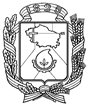 АДМИНИСТРАЦИЯ ГОРОДА НЕВИННОМЫССКАСТАВРОПОЛЬСКОГО КРАЯПОСТАНОВЛЕНИЕ12.08.2020                                  г. Невинномысск                                      № 1252О внесении изменения в муниципальный краткосрочный план реализации региональной программы капитального ремонта в отношении общего имущества в многоквартирных домах, расположенных на территории города Невинномысска, на 2020-2022 годы, утвержденный постановлением администрации города Невинномысска от 11.02.2019 № 140В соответствии с Жилищным кодексом Российской Федерации, федеральными законами от 21 июля 2007 года № 185-ФЗ «О Фонде содействия реформированию жилищно-коммунального хозяйства», от                  06 октября 2003 года № 131-ФЗ «Об общих принципах организации местного самоуправлению в Российской Федерации», постановлением Правительства Ставропольского края от 16 апреля 2014 г. № 166-п «Об утверждении Порядка утверждения краткосрочных (сроком до трех лет) планов реализации региональной программы капитального ремонта общего имущества в многоквартирных домах, расположенных на территории Ставропольского края», постановляю:1. Внести изменение в муниципальный краткосрочный план реализации региональной программы капитального ремонта в отношении общего имущества в многоквартирных домах, расположенных на территории города Невинномысска, на 2020-2022 годы, утвержденный постановлением администрации города Невинномысска от 11.02.2019 № 140                              «Об утверждении муниципального краткосрочного плана реализации региональной программы капитального ремонта в отношении общего имущества в многоквартирных домах, расположенных на территории города Невинномысска, на 2020-2022 годы», изложив его в редакции согласно приложению к настоящему постановлению. 2. Разместить настоящее постановление на официальном сайте администрации города Невинномысска в информационно-телекоммуникационной сети «Интернет».3. Контроль за исполнением настоящего постановления возложить на заместителя главы администрации города Невинномысска Полякова Р.Ю.Глава города НевинномысскаСтавропольского края						               М.А. МиненковРЕЕСТРмногоквартирных домов по видам ремонта внутридомовых инженерных систем и установки коллективных (общедомовых) приборов учета и узлов управленияТаблица 2.2Часть 1Часть 2Таблица 3ПЛАНИРУЕМЫЕ ПОКАЗАТЕЛИвыполнения работ по капитальному ремонту многоквартирных домовЗаместитель главыадминистрации города Невинномысска                                                                                                               А.А. Савченко                                                                                                  Приложение                                                                                                  Приложение                                                                                                  Приложение                                                                                                    к постановлению администрации                                                                                                    к постановлению администрации                                                                                                    к постановлению администрации                                                                                                   города Невинномысска                                                                                                     от 12.08.2020 № 1252                                                                                                   города Невинномысска                                                                                                     от 12.08.2020 № 1252                                                                                                   города Невинномысска                                                                                                     от 12.08.2020 № 1252МУНИЦИПАЛЬНЫЙ КРАТКОСРОЧНЫЙ ПЛАНМУНИЦИПАЛЬНЫЙ КРАТКОСРОЧНЫЙ ПЛАНМУНИЦИПАЛЬНЫЙ КРАТКОСРОЧНЫЙ ПЛАНМУНИЦИПАЛЬНЫЙ КРАТКОСРОЧНЫЙ ПЛАНМУНИЦИПАЛЬНЫЙ КРАТКОСРОЧНЫЙ ПЛАНМУНИЦИПАЛЬНЫЙ КРАТКОСРОЧНЫЙ ПЛАНМУНИЦИПАЛЬНЫЙ КРАТКОСРОЧНЫЙ ПЛАНМУНИЦИПАЛЬНЫЙ КРАТКОСРОЧНЫЙ ПЛАНМУНИЦИПАЛЬНЫЙ КРАТКОСРОЧНЫЙ ПЛАНМУНИЦИПАЛЬНЫЙ КРАТКОСРОЧНЫЙ ПЛАНМУНИЦИПАЛЬНЫЙ КРАТКОСРОЧНЫЙ ПЛАНМУНИЦИПАЛЬНЫЙ КРАТКОСРОЧНЫЙ ПЛАНМУНИЦИПАЛЬНЫЙ КРАТКОСРОЧНЫЙ ПЛАНМУНИЦИПАЛЬНЫЙ КРАТКОСРОЧНЫЙ ПЛАНМУНИЦИПАЛЬНЫЙ КРАТКОСРОЧНЫЙ ПЛАНМУНИЦИПАЛЬНЫЙ КРАТКОСРОЧНЫЙ ПЛАНМУНИЦИПАЛЬНЫЙ КРАТКОСРОЧНЫЙ ПЛАНМУНИЦИПАЛЬНЫЙ КРАТКОСРОЧНЫЙ ПЛАНМУНИЦИПАЛЬНЫЙ КРАТКОСРОЧНЫЙ ПЛАНМУНИЦИПАЛЬНЫЙ КРАТКОСРОЧНЫЙ ПЛАНМУНИЦИПАЛЬНЫЙ КРАТКОСРОЧНЫЙ ПЛАНМУНИЦИПАЛЬНЫЙ КРАТКОСРОЧНЫЙ ПЛАНреализации региональной программы капитального ремонта в отношении общего имущества в многоквартирных домах, реализации региональной программы капитального ремонта в отношении общего имущества в многоквартирных домах, реализации региональной программы капитального ремонта в отношении общего имущества в многоквартирных домах, реализации региональной программы капитального ремонта в отношении общего имущества в многоквартирных домах, реализации региональной программы капитального ремонта в отношении общего имущества в многоквартирных домах, реализации региональной программы капитального ремонта в отношении общего имущества в многоквартирных домах, реализации региональной программы капитального ремонта в отношении общего имущества в многоквартирных домах, реализации региональной программы капитального ремонта в отношении общего имущества в многоквартирных домах, реализации региональной программы капитального ремонта в отношении общего имущества в многоквартирных домах, реализации региональной программы капитального ремонта в отношении общего имущества в многоквартирных домах, реализации региональной программы капитального ремонта в отношении общего имущества в многоквартирных домах, реализации региональной программы капитального ремонта в отношении общего имущества в многоквартирных домах, реализации региональной программы капитального ремонта в отношении общего имущества в многоквартирных домах, реализации региональной программы капитального ремонта в отношении общего имущества в многоквартирных домах, реализации региональной программы капитального ремонта в отношении общего имущества в многоквартирных домах, реализации региональной программы капитального ремонта в отношении общего имущества в многоквартирных домах, реализации региональной программы капитального ремонта в отношении общего имущества в многоквартирных домах, реализации региональной программы капитального ремонта в отношении общего имущества в многоквартирных домах, реализации региональной программы капитального ремонта в отношении общего имущества в многоквартирных домах, реализации региональной программы капитального ремонта в отношении общего имущества в многоквартирных домах, реализации региональной программы капитального ремонта в отношении общего имущества в многоквартирных домах, расположенных на территории города Невинномысска, на 2020-2022 годы.расположенных на территории города Невинномысска, на 2020-2022 годы.расположенных на территории города Невинномысска, на 2020-2022 годы.расположенных на территории города Невинномысска, на 2020-2022 годы.расположенных на территории города Невинномысска, на 2020-2022 годы.расположенных на территории города Невинномысска, на 2020-2022 годы.расположенных на территории города Невинномысска, на 2020-2022 годы.расположенных на территории города Невинномысска, на 2020-2022 годы.расположенных на территории города Невинномысска, на 2020-2022 годы.расположенных на территории города Невинномысска, на 2020-2022 годы.расположенных на территории города Невинномысска, на 2020-2022 годы.расположенных на территории города Невинномысска, на 2020-2022 годы.расположенных на территории города Невинномысска, на 2020-2022 годы.расположенных на территории города Невинномысска, на 2020-2022 годы.расположенных на территории города Невинномысска, на 2020-2022 годы.расположенных на территории города Невинномысска, на 2020-2022 годы.расположенных на территории города Невинномысска, на 2020-2022 годы.расположенных на территории города Невинномысска, на 2020-2022 годы.расположенных на территории города Невинномысска, на 2020-2022 годы.расположенных на территории города Невинномысска, на 2020-2022 годы.расположенных на территории города Невинномысска, на 2020-2022 годы.расположенных на территории города Невинномысска, на 2020-2022 годы.ПЕРЕЧЕНЬПЕРЕЧЕНЬПЕРЕЧЕНЬПЕРЕЧЕНЬПЕРЕЧЕНЬПЕРЕЧЕНЬПЕРЕЧЕНЬПЕРЕЧЕНЬПЕРЕЧЕНЬПЕРЕЧЕНЬПЕРЕЧЕНЬПЕРЕЧЕНЬПЕРЕЧЕНЬПЕРЕЧЕНЬПЕРЕЧЕНЬПЕРЕЧЕНЬПЕРЕЧЕНЬПЕРЕЧЕНЬПЕРЕЧЕНЬПЕРЕЧЕНЬПЕРЕЧЕНЬПЕРЕЧЕНЬмногоквартирных домов, которые подлежат капитальному ремонтумногоквартирных домов, которые подлежат капитальному ремонтумногоквартирных домов, которые подлежат капитальному ремонтумногоквартирных домов, которые подлежат капитальному ремонтумногоквартирных домов, которые подлежат капитальному ремонтумногоквартирных домов, которые подлежат капитальному ремонтумногоквартирных домов, которые подлежат капитальному ремонтумногоквартирных домов, которые подлежат капитальному ремонтумногоквартирных домов, которые подлежат капитальному ремонтумногоквартирных домов, которые подлежат капитальному ремонтумногоквартирных домов, которые подлежат капитальному ремонтумногоквартирных домов, которые подлежат капитальному ремонтумногоквартирных домов, которые подлежат капитальному ремонтумногоквартирных домов, которые подлежат капитальному ремонтумногоквартирных домов, которые подлежат капитальному ремонтумногоквартирных домов, которые подлежат капитальному ремонтумногоквартирных домов, которые подлежат капитальному ремонтумногоквартирных домов, которые подлежат капитальному ремонтумногоквартирных домов, которые подлежат капитальному ремонтумногоквартирных домов, которые подлежат капитальному ремонтумногоквартирных домов, которые подлежат капитальному ремонтуТаблица 1Таблица 1Таблица 1№ п/пАдрес МКДСпособ формирования фонда капитального ремонтаГодГодМатериал стенКоличество этажейКоличество подъездовобщая площадь МКД, всегоПлощадь помещений МКД:Площадь помещений МКД:Количество жителей, зарегистрированных в МКД на дату утверждения краткосрочного планаСведения об объектах культурного наследия (ОКН)Сведения об объектах культурного наследия (ОКН)Сведения об объектах культурного наследия (ОКН)Стоимость капитального ремонтаСтоимость капитального ремонтаСтоимость капитального ремонтаСтоимость капитального ремонтаСтоимость капитального ремонтаУдельная стоимость капитального ремонта 1 кв. м общей площади помещений МКДПлановая дата завершения работ№ п/пАдрес МКДСпособ формирования фонда капитального ремонтаввода в эксплуатациюзавершение последнего капитального ремонтаМатериал стенКоличество этажейКоличество подъездовобщая площадь МКД, всеговсего:в том числе жилых помещений, находящихся в собственности гражданКоличество жителей, зарегистрированных в МКД на дату утверждения краткосрочного планаВключен в реестр ОКН
да/нетВключен в перечень выявленных ОКН 
да/нетПредмет охраны ОКН определен 
да/нетвсего:в том числе:в том числе:в том числе:в том числе:Удельная стоимость капитального ремонта 1 кв. м общей площади помещений МКДПлановая дата завершения работ№ п/пАдрес МКДСпособ формирования фонда капитального ремонтаввода в эксплуатациюзавершение последнего капитального ремонтаМатериал стенКоличество этажейКоличество подъездовобщая площадь МКД, всеговсего:в том числе жилых помещений, находящихся в собственности гражданКоличество жителей, зарегистрированных в МКД на дату утверждения краткосрочного планаВключен в реестр ОКН
да/нетВключен в перечень выявленных ОКН 
да/нетПредмет охраны ОКН определен 
да/нетвсего:за счет средств Фондаза счет средств бюджета субъекта Российской Федерацииза счет средств местного бюджетаза счет средств собственников помещений в МКДУдельная стоимость капитального ремонта 1 кв. м общей площади помещений МКДПлановая дата завершения работ№ п/пАдрес МКДСпособ формирования фонда капитального ремонтаввода в эксплуатациюзавершение последнего капитального ремонтаМатериал стенКоличество этажейКоличество подъездовкв.мкв.мкв.мчел.Включен в реестр ОКН
да/нетВключен в перечень выявленных ОКН 
да/нетПредмет охраны ОКН определен 
да/нетруб.руб.руб.руб.руб.руб./кв.мПлановая дата завершения работ123456789101112131415161718192020 год2020 год2020 год2020 год2020 год2020 год2020 год2020 год2020 год2020 год2020 год2020 год2020 год2020 год2020 год2020 год2020 год2020 год2020 год2020 год2020 год2020 год1г. Невинномысск, б-р. Мира, д. 10РО1966Кирпичные, каменные912 618,802 473,002 169,9094нетнетнет9 526 671,550,000,000,009 526 671,553 852,2731.12.20202г. Невинномысск, б-р. Мира, д. 28РО1988Кирпичные, каменные924 229,803 665,603 665,60164нетнетнет6 049 652,830,000,000,006 049 652,831 650,3931.12.20203г. Невинномысск, б-р. Мира, д. 38CC1980Кирпичные, каменные924 263,503 724,803 724,80169нетнетнет3 024 826,410,000,000,003 024 826,41812,0831.12.20204г. Невинномысск, пер. Клубный, д. 3РО1955Блочные 21445,20411,40365,2016нетнетнет541 937,750,000,000,00541 937,751 317,3031.12.20205г. Невинномысск, пер. Клубный, д. 5РО1955Кирпичные, каменные21446,80414,30414,3011нетнетнет517 444,580,000,000,00517 444,581 248,9631.12.20206г. Невинномысск,пл. 50 лет Октября, д. 14РО1967Кирпичные, каменные912 630,602 375,802 375,8080нетнетнет8 349 850,730,000,000,008 349 850,733 514,5431.12.20207г. Невинномысск, ул. Баумана, д. 2РО1964Кирпичные, каменные532 876,802 696,802 642,10111нетнетнет5 029 516,590,000,000,005 029 516,591 864,9931.12.20208г. Невинномысск, ул. Белово, д. 1/2РО1967Кирпичные, каменные912 638,102 389,302 389,3083нетнетнет8 231 057,240,000,000,008 231 057,243 444,9731.12.20209г. Невинномысск, ул. Водопроводная, д. 356РО1983Панельные948 645,207 397,207 397,20341нетнетнет12 099 305,650,000,000,0012 099 305,651 635,6631.12.202010г. Невинномысск, ул. Гагарина, д. 5РО1970Кирпичные, каменные523 952,002 466,002 466,00226нетнетнет3 901 788,860,000,000,003 901 788,861 582,2331.12.202011г. Невинномысск, ул. Гагарина, д. 14РО1961Кирпичные, каменные442 741,802 546,602 489,50105нетнетнет11 567 452,350,000,000,0011 567 452,354 542,3131.12.202012г. Невинномысск, ул. Гагарина, д. 20РО1958Смешанные431 843,001 169,401 169,4039нетнетнет3 248 438,290,000,000,003 248 438,292 777,8731.12.202013г. Невинномысск, ул. Гагарина, д. 59вРО1966Кирпичные, каменные532 941,002 038,002 038,00185нетнетнет11 859 358,650,000,000,0011 859 358,655 819,1231.12.202014г. Невинномысск, ул. Маяковского, д. 2РО1958Смешанные342 680,202 412,902 412,9092нетнетнет666 562,260,000,000,00666 562,26276,2531.12.202015г. Невинномысск, ул. Маяковского, д. 5аРО1992Панельные10410 990,908 973,208 973,20419нетнетнет12 099 305,650,000,000,0012 099 305,651 348,3831.12.202016г. Невинномысск, ул. Маяковского, д. 6РО1950Кирпичные, каменные362 785,702 278,822 191,0297нетнетнет653 546,710,000,000,00653 546,71286,7931.12.202017г. Невинномысск, ул. Маяковского, д. 10РО1951Кирпичные, каменные22609,10553,10517,5023нетнетнет4 745 609,240,000,000,004 745 609,248 580,0231.12.202018г. Невинномысск, ул. Маяковского, д. 12РО1952Кирпичные, каменные22464,00424,20370,3020нетнетнет248 970,180,000,000,00248 970,18586,9231.12.202019г. Невинномысск, ул. Менделеева, д. 14РО1965Кирпичные, каменные543 426,003 175,003 132,00104нетнетнет6 466 093,040,000,000,006 466 093,042 036,5631.12.202020г. Невинномысск, ул. Менделеева, д. 18СС1964Кирпичные, каменные543 230,501 646,101 646,10118нетнетнет2 664 082,570,000,000,002 664 082,571 618,4231.12.202021г. Невинномысск, ул. Менделеева, д. 36РО1963Кирпичные, каменные521 996,001 287,001 287,00138нетнетнет1 182 608,340,000,000,001 182 608,34918,8931.12.202022г. Невинномысск, ул. Менделеева, д. 38РО1963Кирпичные, каменные521 930,801 810,401 766,6081нетнетнет4 377 980,330,000,000,004 377 980,332 418,2431.12.202023г. Невинномысск, ул. Менделеева, д. 40РО1964Кирпичные, каменные544 037,002 744,002 082,00272нетнетнет1 102 192,740,000,000,001 102 192,74401,6731.12.202024г. Невинномысск, ул. Менделеева, д. 56РО1963Кирпичные, каменные421 611,401 513,001 513,0067нетнетнет3 507 388,540,000,000,003 507 388,542 318,1731.12.202025г. Невинномысск, ул. Менделеева, д. 58РО1964Панельные421 587,901 488,701 444,0066нетнетнет3 414 561,740,000,000,003 414 561,742 293,6531.12.202026г. Невинномысск, ул. Менделеева, д. 65РО1962Кирпичные, каменные32822,50749,90644,5044нетнетнет1 758 565,270,000,000,001 758 565,272 345,0731.12.202027г. Невинномысск, ул. Павлова, д. 10аРО1961Кирпичные, каменные442 763,602 566,802 541,60118нетнетнет11 170 652,530,000,000,0011 170 652,534 351,9831.12.202028г. Невинномысск, ул. Степная, д. 18РО1965Кирпичные, каменные532 741,502 555,502 555,5097нетнетнет4 372 484,380,000,000,004 372 484,381 711,0131.12.202029г. Невинномысск, ул. Чайковского, д. 8РО1955Блочные 21446,00412,30412,3020нетнетнет68 466,800,000,000,0068 466,80166,0631.12.202030г. Невинномысск, ул. Гагарина, д. 47РО1979Кирпичные, каменные9712 546,0010 965,0010 965,00523нетнетнет6 049 652,830,000,000,006 049 652,83551,7231.12.202031г. Невинномысск, ул. Гагарина, д. 55РО1985Кирпичные, каменные923 635,003 172,003 172,00162нетнетнет6 049 652,830,000,000,006 049 652,831 907,2031.12.202032г. Невинномысск, ул. Гагарина, д. 60РО1977Кирпичные, каменные923 854,003 485,003 485,00124нетнетнет3 024 826,410,000,000,003 024 826,41867,9631.12.202033г. Невинномысск, ул. Гагарина, д. 72СС1985Панельные923 831,103 565,703 565,70119нетнетнет6 049 652,830,000,000,006 049 652,831 696,6231.12.202034г. Невинномысск, ул. Дунаевского, д. 11РО1991Кирпичные, каменные777 177,805 428,205 428,20276нетнетнет3 024 826,410,000,000,003 024 826,41557,2431.12.202035г. Невинномысск, ул. Революционная, д. 6РО1981Кирпичные, каменные917 245,003 454,003 454,00413нетнетнет6 049 652,830,000,000,006 049 652,831 751,4931.12.202036г. Невинномысск, ул. Калинина, д. 173СС1995Панельные10719 763,1016 424,4016 424,40743нетнетнет21 173 784,900,000,000,0021 173 784,901 289,1731.12.202037г. Невинномысск, ул. Шевченко, д. 5РО1957Кирпичные, каменные22587,60558,81558,8119нетнетнет248 970,180,000,000,00248 970,18445,5431.12.202038г. Невинномысск, ул. Приборостроительная, д. 4РО1976Кирпичные, каменные533 834,002 437,002 005,00219нетнетнет4 180 925,340,000,000,004 180 925,341 715,6031.12.202039г. Невинномысск, ул. Фрунзе, д. 1РО1990Панельные10613 266,0010 967,0010 572,00586нетнетнет19 373 145,720,000,000,0019 373 145,721 766,4931.12.202040г. Невинномысск, ул. Гагарина, д. 39РО1987Кирпичные, каменные925 236,004 545,004 256,00237нетнетнет6 049 652,830,000,000,006 049 652,831 331,0631.12.202041г. Невинномысск, ул. Калинина, д. 175РО1992Панельные1614 428,904 235,304 128,60140нетнетнет10 400 519,020,000,000,0010 400 519,022 455,6731.12.202042г. Невинномысск, ул. Степная, д. 18аРО1966Кирпичные, каменные543 464,703 214,703 150,70133нетнетнет10 143 954,130,000,000,0010 143 954,133 155,4931.12.2020Итого 2020 год по  МО: город Невинномысск171 264,90140 811,23137 962,037 094,00244 265 588,060,000,000,00244 265 588,0685 212,042021 год2021 год2021 год2021 год2021 год2021 год2021 год2021 год2021 год2021 год2021 год2021 год2021 год2021 год2021 год2021 год2021 год2021 год2021 год2021 год2021 год2021 год43г. Невинномысск, пер. Клубный, д. 21РО1963Кирпичные, каменные532 716,202 530,202 530,20107нетнетнет3 364 352,690,000,000,003 364 352,691 329,6831.12.202144г. Невинномысск, ул. Баумана, д. 4РО1964Кирпичные, каменные543 441,703 082,803 082,8094нетнетнет4 004 645,880,000,000,004 004 645,881 299,0331.12.202145г. Невинномысск, ул. Гагарина, д. 32РО1964Кирпичные, каменные532 555,602 553,002 553,00124нетнетнет3 273 292,840,000,000,003 273 292,841 282,1431.12.202146г. Невинномысск, ул. Гагарина, д. 42РО1964Кирпичные, каменные543 974,003 728,003 728,00171нетнетнет4 706 165,870,000,000,004 706 165,871 262,3831.12.202147г. Невинномысск, ул. Гагарина, д. 42аРО1965Кирпичные, каменные912 469,0023 222,002 322,0082нетнетнет1 767 749,240,000,000,001 767 749,2476,1231.12.202148г. Невинномысск, ул. Гагарина, д. 46РО1965Кирпичные, каменные543 428,003 177,003 177,00128нетнетнет4 793 757,050,000,000,004 793 757,051 508,8931.12.202149г. Невинномысск, ул. Гагарина, д. 110РО1963Кирпичные, каменные421 578,701 481,501 481,5073нетнетнет2 305 959,620,000,000,002 305 959,621 556,5031.12.202150г. Невинномысск, ул. Маяковского, д. 1РО1963Кирпичные, каменные422 157,901 975,401 975,4059нетнетнет5 062 500,670,000,000,005 062 500,672 562,7731.12.202151г. Невинномысск, ул. Менделеева, д. 22РО1964Кирпичные, каменные532 693,002 511,002 511,0089нетнетнет3 233 478,660,000,000,003 233 478,661 287,7331.12.202152г. Невинномысск, ул. Менделеева, д. 24РО1963Кирпичные, каменные532 715,302 530,302 530,30110нетнетнет3 650 220,080,000,000,003 650 220,081 442,6031.12.202153г. Невинномысск, ул. Менделеева, д. 30РО1961Кирпичные, каменные543 409,703 124,703 124,70122нетнетнет9 058 533,080,000,000,009 058 533,082 899,0131.12.202154г. Невинномысск, ул. Менделеева, д. 34РО1962Кирпичные, каменные543 464,003 221,003 221,00117нетнетнет4 318 728,420,000,000,004 318 728,421 340,8031.12.202155г. Невинномысск, ул. Менделеева, д. 48РО1966Кирпичные, каменные432 259,202 058,402 058,4091нетнетнет3 211 329,810,000,000,003 211 329,811 560,1131.12.202156г. Невинномысск, ул. Чайковского, д. 14РО1963Кирпичные, каменные521 724,001 126,001 126,00139нетнетнет9 078 022,640,000,000,009 078 022,648 062,1931.12.202157г. Невинномысск, ул. Шевченко, д. 18РО1963Кирпичные, каменные23914,30835,70835,7047нетнетнет3 055 614,110,000,000,003 055 614,113 656,3531.12.202158г. Невинномысск, пер. Клубный, 25РО1970Кирпичные, каменные532 777,602 569,102 569,1099нетнетнет2 942 910,790,000,000,002 942 910,791 145,5031.12.202159г. Невинномысск, пер. Клубный, 27РО1970Кирпичные, каменные565 603,505 186,505 186,50230нетнетнет6 236 678,610,000,000,006 236 678,611 202,4831.12.202160г. Невинномысск, ул. Белово, д. 5РО1967Кирпичные, каменные543 511,703 272,103 272,10106нетнетнет4 361 733,450,000,000,004 361 733,451 333,0131.12.202161г. Невинномысск, ул. Водопроводная, д. 343РО1968Кирпичные, каменные532 893,802 707,302 707,30124нетнетнет3 395 116,850,000,000,003 395 116,851 254,0631.12.202162г. Невинномысск, ул. Матросова, д. 155аРО1967Кирпичные, каменные421 584,201 489,001 489,0054нетнетнет2 186 878,680,000,000,002 186 878,681 468,6931.12.202163г. Невинномысск, б-р. Мира, 7РО1956Смешанные442 502,101 558,101 558,1094нетнетнет0,000,000,000,000,000,0031.12.202164г. Невинномысск, ул. Линейная, д. 19аРО1966Кирпичные, каменные542 798,002 593,002 593,00164нетнетнет5 419 165,380,000,000,005 419 165,382 089,9231.12.202165г. Невинномысск, ул. Менделеева, д. 3РО1966Кирпичные, каменные565 647,705 219,105 216,10242нетнетнет8 797 828,900,000,000,008 797 828,901 685,7031.12.202166г. Невинномысск, ул. Менделеева, д. 7РО1967Кирпичные, каменные565 736,205 307,305 307,30252нетнетнет10 388 376,470,000,000,0010 388 376,471 957,3831.12.202167г. Невинномысск, пл. 50 лет Октября, д. 10РО1995Кирпичные, каменные912 814,102 283,702 283,70150нетнетнет3 024 826,410,000,000,003 024 826,411 324,5331.12.202168г. Невинномысск, пл. 50 лет Октября, д. 6РО1992кирпичные, каменные912 743,602 222,902 222,90115нетнетнет3 024 826,410,000,000,003 024 826,411 360,7631.12.202169г. Невинномысск, ул. Гагарина, д. 53СС1987Кирпичные, каменные937 171,905 505,805 505,80179нетнетнет9 074 479,240,000,000,009 074 479,241 648,1731.12.202170г. Невинномысск, ул. Апанасенко, д. 78СС1978Кирпичные, каменные915 738,303 886,903 886,90214нетнетнет3 024 826,410,000,000,003 024 826,41778,2131.12.2020Итого 2021 год по  МО: город Невинномысск91 023,30100 957,8080 054,803 576,00126 761 998,280,000,000,00126 761 998,2848 374,712022 год2022 год2022 год2022 год2022 год2022 год2022 год2022 год2022 год2022 год2022 год2022 год2022 год2022 год2022 год2022 год2022 год2022 год2022 год2022 год2022 год2022 год71г. Невинномысск, б-р. Мира, д. 3РО1958Кирпичные, каменные421 403,801 395,201 395,2037нетнетнет466 819,080,000,000,00466 819,08334,5931.12.202072г. Невинномысск, б-р. Мира, д. 10РО1966Кирпичные, каменные912 618,802 473,002 169,9094нетнетнет669 107,350,000,000,00669 107,35270,5731.12.202073г. Невинномысск, пл. 50 лет Октября, д. 4РО1968Кирпичные, каменные565 668,405 242,405 242,40229нетнетнет11 739 343,040,000,000,0011 739 343,042 239,3131.12.202274г. Невинномысск, пл. 50 лет Октября, д. 6РО1968Кирпичные, каменные912 362,501 355,501 355,50106нетнетнет877 619,870,000,000,00877 619,87647,4531.12.202275г. Невинномысск, пл. 50 лет Октября, д. 8РО1968Кирпичные, каменные565 578,905 158,905 158,90200нетнетнет13 591 199,300,000,000,0013 591 199,302 634,5131.12.202276г. Невинномысск, пл. 50 лет Октября, д. 10РО1968Кирпичные, каменные912 514,902 778,402 278,4090нетнетнет5 474 905,480,000,000,005 474 905,481 970,5231.12.202277г. Невинномысск, пл. 50 лет Октября, д. 12РО1967Кирпичные, каменные565 620,905 200,905 200,00220нетнетнет14 515 971,560,000,000,0014 515 971,562 791,0531.12.202278г. Невинномысск, пл. 50 лет Октября, д. 12аРО1967Кирпичные, каменные532 721,602 535,602 535,6098нетнетнет6 665 132,340,000,000,006 665 132,342 628,6231.12.202279г. Невинномысск, пер. Клубный, д. 3РО1955Блочные 21445,20411,40365,2016нетнетнет68 466,800,000,000,0068 466,80166,4231.12.202280г. Невинномысск, пер. Клубный, д. 5РО1955Кирпичные, каменные21446,80414,30414,3011нетнетнет68 466,800,000,000,0068 466,80165,2631.12.202281г. Невинномысск, пер. Клубный, д. 19аРО1969Кирпичные, каменные532 801,002 594,002 594,00106нетнетнет2 034 512,110,000,000,002 034 512,11784,3131.12.202282г. Невинномысск, пер. Клубный, д. 21аРО1970Кирпичные, каменные532 790,102 580,102 580,10115нетнетнет5 083 068,320,000,000,005 083 068,321 970,1131.12.202283г. Невинномысск, ул. Апанасенко, д. 2РО1968Прочие28464,20374,50374,5024нетнетнет233 409,540,000,000,00233 409,54623,2631.12.202284г. Невинномысск, ул. Белово, д. 3РО1968Кирпичные, каменные564 932,904 534,504 534,50196нетнетнет8 814 044,620,000,000,008 814 044,621 943,7731.12.202285г. Невинномысск, ул. Белово, д. 7РО1969Кирпичные, каменные586 600,006 068,006 068,00259нетнетнет10 661 202,810,000,000,0010 661 202,811 756,9531.12.202286г. Невинномысск, ул. Водопроводная, д. 327РО1958Смешанные211 072,10981,30935,2017нетнетнет140 045,720,000,000,00140 045,72142,7131.12.202287г. Невинномысск, ул. Водопроводная, д. 329РО1957Кирпичные, каменные321 072,10981,30935,2045нетнетнет186 727,630,000,000,00186 727,63190,2931.12.202288г. Невинномысск, ул. Водопроводная, д. 331РО1958Кирпичные, каменные21474,00428,20330,4021нетнетнет140 045,720,000,000,00140 045,72327,0631.12.202289г. Невинномысск, ул. Водопроводная, д. 333РО1956Кирпичные, каменные22506,90460,90460,9021нетнетнет255 194,430,000,000,00255 194,43553,6931.12.202290г. Невинномысск, ул. Водопроводная, д. 335РО1956Смешанные22551,30155,40455,4031нетнетнет264 530,810,000,000,00264 530,811 702,2631.12.202291г. Невинномысск, ул. Водопроводная, д. 343РО1968Кирпичные, каменные532 893,802 707,302 707,30124нетнетнет871 395,620,000,000,00871 395,62321,8731.12.202292г. Невинномысск, ул. Гагарина, д. 7аРО1970Кирпичные, каменные523 647,603 318,903 318,90185нетнетнет8 730 035,510,000,000,008 730 035,512 630,4031.12.202293г. Невинномысск, ул. Гагарина, д. 15СС1965Кирпичные, каменные532 740,702 556,602 343,6078нетнетнет1 447 575,210,000,000,001 447 575,21566,2131.12.202294г. Невинномысск, ул. Гагарина, д. 17РО1965Кирпичные, каменные543 418,603 128,603 030,20121нетнетнет4 594 539,800,000,000,004 594 539,801 468,5631.12.202295г. Невинномысск, ул. Гагарина, д. 20РО1958Смешанные431 843,001 169,401 169,4039нетнетнет703 340,750,000,000,00703 340,75601,4531.12.202296г. Невинномысск, ул. Гагарина, д. 21РО1966Кирпичные, каменные532 770,002 555,002 555,0089нетнетнет6 097 830,590,000,000,006 097 830,592 386,6331.12.202297г. Невинномысск, ул. Гагарина, д. 23РО1967Кирпичные, каменные575 659,005 228,005 228,00215нетнетнет13 682 760,000,000,000,0013 682 760,002 617,2131.12.202298г. Невинномысск, ул. Гагарина, д. 25РО1968Кирпичные, каменные564 790,004 391,004 391,00196нетнетнет5 319 173,380,000,000,005 319 173,381 211,3831.12.202299г. Невинномысск, ул. Гагарина, д. 25аРО1969Кирпичные, каменные542 821,002 534,002 534,00105нетнетнет6 610 375,310,000,000,006 610 375,312 608,6731.12.2022100г. Невинномысск, ул. Гагарина, д. 29РО1968Кирпичные, каменные564 827,004 455,004 455,00204нетнетнет10 413 074,610,000,000,0010 413 074,612 337,3931.12.2022101г. Невинномысск, ул. Гагарина, д. 31РО1970Кирпичные, каменные912 477,002 331,002 331,00113нетнетнет4 773 876,710,000,000,004 773 876,712 048,0031.12.2022102г. Невинномысск, ул. Гагарина, д. 33РО1970Кирпичные, каменные564 853,004 452,004 452,00204нетнетнет10 407 998,200,000,000,0010 407 998,202 337,8331.12.2022103г. Невинномысск, ул. Гагарина, д. 35РО1970Кирпичные, каменные912 466,002 330,002 330,0097нетнетнет4 515 084,590,000,000,004 515 084,591 937,8031.12.2022104г. Невинномысск, ул. Гагарина, д. 37РО1970Кирпичные, каменные565 663,005 243,005 243,00222нетнетнет7 061 096,860,000,000,007 061 096,861 346,7731.12.2022105г. Невинномысск, ул. Гагарина, д. 57аСС1970Кирпичные, каменные587 785,006 137,006 137,00251нетнетнет715 789,260,000,000,00715 789,26116,6431.12.2022106г. Невинномысск, ул. Гагарина, д. 59аСС1967Кирпичные, каменные543 451,903 207,903 207,90127нетнетнет4 379 410,430,000,000,004 379 410,431 365,2031.12.2022107г. Невинномысск, ул. Лазо, д. 8РО1968Кирпичные, каменные216763,00129,50729,5036нетнетнет298 786,210,000,000,00298 786,212 307,2331.12.2022108г. Невинномысск, ул. Линейная, д. 1/9РО1972Кирпичные, каменные925 298,504 799,804 799,80203нетнетнет6 049 652,830,000,000,006 049 652,831 260,4031.12.2022109г. Невинномысск, ул. Линейная, д. 3РО1969Кирпичные, каменные544 041,503 765,503 765,50166нетнетнет11 050 579,370,000,000,0011 050 579,372 934,6931.12.2022110г. Невинномысск, ул. Линейная, д. 5РО1968Кирпичные, каменные543 426,903 147,903 147,90137нетнетнет8 093 441,860,000,000,008 093 441,862 571,0631.12.2022111г. Невинномысск, ул. Линейная, д. 7РО1968Кирпичные, каменные544 025,703 804,103 804,10175нетнетнет13 559 134,920,000,000,0013 559 134,923 564,3531.12.2022112г. Невинномысск, ул. Линейная, д. 9РО1969Кирпичные, каменные543 574,203 355,003 355,00117нетнетнет7 610 117,290,000,000,007 610 117,292 268,2931.12.2022113г. Невинномысск, ул. Линейная, д. 11РО1968Кирпичные, каменные544 196,103 913,103 913,10187нетнетнет11 708 194,690,000,000,0011 708 194,692 992,0531.12.2022114г. Невинномысск, ул. Линейная, д. 13РО1967Кирпичные, каменные564 892,804 560,304 560,30202нетнетнет8 822 333,280,000,000,008 822 333,281 934,5931.12.2022115г. Невинномысск, ул. Линейная, д. 19РО1967Кирпичные, каменные912 442,002 335,002 335,0093нетнетнет4 718 136,870,000,000,004 718 136,872 020,6231.12.2022116г. Невинномысск, ул. Линейная, д. 19аРО1966Кирпичные, каменные542 798,002 593,002 593,00164нетнетнет2 778 522,510,000,000,002 778 522,511 071,5531.12.2022117г. Невинномысск, ул. Линейная, д. 21РО1967Кирпичные, каменные544 070,003 851,003 805,00164нетнетнет11 531 889,400,000,000,0011 531 889,402 994,5231.12.2022118г. Невинномысск, ул. Линейная, д. 21аРО1966Кирпичные, каменные912 446,002 310,002 310,0099нетнетнет4 622 582,860,000,000,004 622 582,862 001,1231.12.2022119г. Невинномысск, ул. Матросова, д. 1вРО1968Кирпичные, каменные216730,00466,40466,4038нетнетнет343 074,120,000,000,00343 074,12735,5831.12.2022120г. Невинномысск, ул. Матросова, д. 155аРО1967Кирпичные, каменные421 584,201 489,001 489,0054нетнетнет214 736,780,000,000,00214 736,78144,2231.12.2022121г. Невинномысск, ул. Матросова, д. 161РО1968Кирпичные, каменные532 695,402 513,902 513,90113нетнетнет1 447 575,210,000,000,001 447 575,21575,8331.12.2022122г. Невинномысск, ул. Менделеева, д. 1РО1971Кирпичные, каменные912 967,902 744,602 744,60106нетнетнет3 024 826,410,000,000,003 024 826,411 102,1031.12.2022123г. Невинномысск, ул. Менделеева, д. 5РО1967Кирпичные, каменные586 891,306 400,106 400,10215нетнетнет10 170 916,690,000,000,0010 170 916,691 589,1831.12.2022124г. Невинномысск, ул. Менделеева, д. 7РО1967Кирпичные, каменные565 736,205 307,305 307,30252нетнетнет6 533 384,990,000,000,006 533 384,991 231,0231.12.2022125г. Невинномысск, ул. Менделеева, д. 7аРО1966Кирпичные, каменные532 768,802 583,502 583,50103нетнетнет6 625 878,980,000,000,006 625 878,982 564,6931.12.2022126г. Невинномысск, ул. Менделеева, д. 9РО1966Кирпичные, каменные543 517,003 270,603 270,60105нетнетнет8 959 766,930,000,000,008 959 766,932 739,4931.12.2022127г. Невинномысск, ул. Менделеева, д. 14РО1965Кирпичные, каменные543 426,003 175,003 132,00104нетнетнет466 819,080,000,000,00466 819,08147,0331.12.2022128г. Невинномысск, ул. Менделеева, д. 19РО1956Кирпичные, каменные331 557,101 437,701 437,7046нетнетнет214 736,780,000,000,00214 736,78149,3631.12.2020129г. Невинномысск, ул. Менделеева, д. 38РО1963Кирпичные, каменные521 930,801 810,401 766,6081нетнетнет466 819,080,000,000,00466 819,08257,8531.12.2020130г. Невинномысск, ул. Мичурина, д. 37аРО1969Кирпичные, каменные28412,70384,70384,7030нетнетнет208 305,890,000,000,00208 305,89541,4831.12.2022131г. Невинномысск, ул. Садовая, д. 6РО1970Кирпичные, каменные565 535,005 120,005 120,00217нетнетнет5 916 431,140,000,000,005 916 431,141 155,5531.12.2022132г. Невинномысск, ул. Северная, д. 5РО1968Кирпичные, каменные532 655,902 543,702 543,70103нетнетнет3 643 434,360,000,000,003 643 434,361 432,3431.12.20122133г. Невинномысск, ул. Северная, д. 7РО1967Кирпичные, каменные565 623,405 203,405 203,40252нетнетнет7 132 089,930,000,000,007 132 089,931 370,6631.12.2022134г. Невинномысск, ул. Северная, д. 7аРО1968Кирпичные, каменные565 608,805 188,805 188,80237нетнетнет6 781 343,420,000,000,006 781 343,421 306,9231.12.2022135г. Невинномысск, ул. Северная, д. 7бРО1968Кирпичные, каменные565 725,805 305,805 305,80240нетнетнет7 208 931,290,000,000,007 208 931,291 358,6931.12.2022136г. Невинномысск, ул. Северная, д. 9РО1970Кирпичные, каменные586 493,603 964,803 964,80257нетнетнет7 193 660,660,000,000,007 193 660,661 814,3831.12.2022137г. Невинномысск, ул. Северная, д. 11РО1969Кирпичные, каменные565 600,305 185,405 185,40228нетнетнет7 566 949,960,000,000,007 566 949,961 459,2831.12.2022138г. Невинномысск, ул. Северная, д. 13РО1970Кирпичные, каменные565 170,003 509,303 509,30226нетнетнет10 223 452,000,000,000,0010 223 452,002 913,2531.12.2022139г. Невинномысск, ул. Северная, д. 13аРО1970Кирпичные, каменные543 770,003 497,003 497,00119нетнетнет7 241 324,990,000,000,007 241 324,992 070,7231.12.2022140г. Невинномысск, ул. Степная, д. 16аРО1968Кирпичные, каменные564 910,604 448,604 448,60201нетнетнет10 709 615,390,000,000,0010 709 615,392 407,4131.12.2022141г. Невинномысск, ул. Степная, д. 18бРО1968Кирпичные, каменные532 580,002 395,002 395,0096нетнетнет6 627 328,640,000,000,006 627 328,642 767,1531.12.2022142г. Невинномысск, ул. Чайковского, д. 4РО1969Кирпичные, каменные565 568,105 151,104 968,60205нетнетнет9 469 555,480,000,000,009 469 555,481 838,3631.12.2022143г. Невинномысск, ул. Юбилейная, д. 1РО1966Кирпичные, каменные28430,60390,70390,7017нетнетнет208 305,890,000,000,00208 305,89533,1631.12.2022144г. Невинномысск, б-р. Мира, д. 1РО1961Кирпичные, каменные532 681,802 497,802 169,90101нетнетнет401 464,410,000,000,00401 464,41160,7331.12.2022145г. Невинномысск, б-р. Мира, д. 5РО1961Кирпичные, каменные431 677,001 529,001 466,0072нетнетнет482 379,720,000,000,00482 379,72315,4931.12.2022146г. Невинномысск, б-р. Мира, д. 7РО1956Смешанные442 502,101 558,101 558,1094нетнетнет469 931,210,000,000,00469 931,21301,6131.12.2022147г. Невинномысск, б-р. Мира, д. 14РО1968Кирпичные, каменные912 512,002 402,002 160,0077нетнетнет3 432 157,390,000,000,003 432 157,391 428,8731.12.2022148г. Невинномысск, б-р. Мира, д. 16РО1965Кирпичные, каменные543 500,003 250,003 250,00108нетнетнет809 153,070,000,000,00809 153,07248,9731.12.2022149г. Невинномысск, б-р. Мира, д. 18РО1966Кирпичные, каменные565 171,604 780,304 780,30196нетнетнет5 138 853,410,000,000,005 138 853,411 075,0131.12.2022150г. Невинномысск, б-р. Мира, д. 18аРО1965Кирпичные, каменные565 643,605 220,605 220,60230нетнетнет6 337 895,300,000,000,006 337 895,301 214,0231.12.2022151г. Невинномысск, б-р. Мира, д. 20РО1966Кирпичные, каменные565 275,704 799,704 799,70207нетнетнет1 213 729,610,000,000,001 213 729,61252,8831.12.2022152г. Невинномысск, б-р. Мира, д. 20аРО1966Кирпичные, каменные565 447,605 092,605 092,60213нетнетнет6 110 426,160,000,000,006 110 426,161 199,8631.12.2022153г. Невинномысск, б-р. Мира, д. 22РО1967Кирпичные, каменные543 424,103 183,703 183,70104нетнетнет616 006,340,000,000,00616 006,34193,4931.12.2022154г. Невинномысск, б-р. Мира, д. 11РО1957Кирпичные, каменные442 815,402 565,802 373,7072нетнетнет482 379,720,000,000,00482 379,72188,0031.12.2022155г. Невинномысск, пер. Клубный, д. 19РО1962Кирпичные, каменные523 241,001 991,001 784,00201нетнетнет311 212,720,000,000,00311 212,72156,3131.12.2022156г. Невинномысск, пер. Крымский, д. 2РО1960Кирпичные, каменные432 316,001 636,001 130,00189нетнетнет280 091,450,000,000,00280 091,45171,2131.12.2022157г. Невинномысск, ул. Баумана, д. 15РО1963Кирпичные, каменные432 275,001 614,001 218,00195нетнетнет2 562 811,150,000,000,002 562 811,151 587,8631.12.2022158г. Невинномысск, ул. Водопроводная, д. 327аРО1963Кирпичные, каменные421 885,901 787,301 787,3058нетнетнет1 809 536,220,000,000,001 809 536,221 012,4431.12.2022159г. Невинномысск, ул. Гагарина, д. 6РО1962Кирпичные, каменные543 378,103 136,103 104,1095нетнетнет544 622,260,000,000,00544 622,26173,6631.12.2022160г. Невинномысск, ул. Гагарина, д. 28РО1964Кирпичные, каменные544 116,003 840,003 840,0093нетнетнет1 251 195,350,000,000,001 251 195,35325,8331.12.2022161г. Невинномысск, ул. Гагарина, д. 34РО1964Кирпичные, каменные543 419,003 185,003 185,00108нетнетнет3 857 489,180,000,000,003 857 489,181 211,1431.12.2022162г. Невинномысск, ул. Гагарина, д. 38РО1965Кирпичные, каменные912 454,001 522,501 522,50112нетнетнет3 123 839,810,000,000,003 123 839,812 051,7831.12.2022163г. Невинномысск, ул. Гагарина, д. 40РО1964Кирпичные, каменные532 748,002 559,002 228,00160нетнетнет2 231 356,720,000,000,002 231 356,72871,9631.12.2022164г. Невинномысск, ул. Гагарина, д. 44РО1965Кирпичные, каменные532 694,002 510,002 510,0099нетнетнет3 266 501,310,000,000,003 266 501,311 301,3931.12.2022165г. Невинномысск, ул. Лазо, д. 10РО1965Прочие22387,60354,10354,1019нетнетнет268 818,340,000,000,00268 818,34759,1631.12.2022166г. Невинномысск, ул. Лазо, д. 26РО1960Прочие21454,20394,70394,7020нетнетнет795 948,380,000,000,00795 948,382 016,5931.12.2022167г. Невинномысск, ул. Маяковского, д. 14аРО1964Кирпичные, каменные421 600,801 504,001 504,0074нетнетнет271 059,920,000,000,00271 059,92180,2331.12.2022168г. Невинномысск, ул. Менделеева, д. 15РО1956Кирпичные, каменные331 607,801 490,101 490,1053нетнетнет140 045,720,000,000,00140 045,7293,9831.12.2022169г. Невинномысск, ул. Менделеева, д. 17РО1956Кирпичные, каменные331 584,701 466,701 466,7031нетнетнет214 736,780,000,000,00214 736,78146,4131.12.2022170г. Невинномысск, ул. Менделеева, д. 18аСС1963Кирпичные, каменные421 577,401 480,601 480,6051нетнетнет301 604,490,000,000,00301 604,49203,7031.12.2022171г. Невинномысск, ул. Менделеева, д. 35РО1963Кирпичные, каменные32809,20738,70738,7039нетнетнет1 254 022,200,000,000,001 254 022,201 697,6131.12.2022172г. Невинномысск, ул. Менделеева, д. 46РО1966Кирпичные, каменные421 600,001 500,001 500,8048нетнетнет293 998,200,000,000,00293 998,20196,0031.12.2022173г. Невинномысск, ул. Павлова, д. 9РО1961Кирпичные, каменные442 753,102 557,902 350,60131нетнетнет2 195 859,140,000,000,002 195 859,14858,4631.12.2022174г. Невинномысск, ул. Чайковского, д. 9аРО1962Кирпичные, каменные523 253,202 024,001 404,00186нетнетнет6 850 748,510,000,000,006 850 748,513 384,7631.12.2022175г. Невинномысск, ул. Чайковского, д. 10аРО1955Блочные 21445,20413,60366,9028нетнетнет93 440,030,000,000,0093 440,03225,9231.12.2022176г. Невинномысск, ул. Чайковского, д. 16РО1964Кирпичные, каменные521 984,001 372,001 159,00131нетнетнет4 943 156,960,000,000,004 943 156,963 602,8831.12.2022177г. Невинномысск, ул. Чайковского, д. 20РО1966Кирпичные, каменные521 961,001 265,001 265,00127нетнетнет3 481 414,530,000,000,003 481 414,532 752,1131.12.2022178г. Невинномысск, ул. Шевченко, д. 22РО1963Прочие22933,60861,30861,3073нетнетнет271 059,920,000,000,00271 059,92314,7131.12.2022179г. Невинномысск, ул. Баумана, д. 2РО1964Кирпичные, каменные532 876,802 696,802 642,10111нетнетнет472 662,260,000,000,00472 662,26175,2731.12.2022180г. Невинномысск, ул. Менделеева, д. 18РО1964Кирпичные, каменные543 230,501 646,101 646,10118нетнетнет1 170 159,830,000,000,001 170 159,83710,8731.12.2022181г. Невинномысск, ул. Менделеева, д. 21РО1956Кирпичные, каменные331 573,201 455,901 182,4035нетнетнет214 736,780,000,000,00214 736,78147,4931.12.2022182г. Невинномысск, ул. Менделеева, д. 65РО1962Кирпичные, каменные32822,50749,90644,5044нетнетнет180 503,380,000,000,00180 503,38240,7031.12.2022183г. Невинномысск, ул. Менделеева, д. 67РО1958кирпичные, каменные21388,50304,30304,3015нетнетнет68 466,800,000,000,0068 466,80225,0031.12.2022184г. Невинномысск, ул. Павлова, д. 8РО1958кирпичные,каменные442 730,502 418,402 347,9069нетнетнет482 379,720,000,000,00482 379,72199,4631.12.2022185г. Невинномысск, ул. Чайковского, д. 6аРО1955Блочные 21448,40365,20365,2018нетнетнет68 466,800,000,000,0068 466,80187,4831.12.2022186г. Невинномысск, ул. Чайковского, д. 10бРО1955Блочные 21449,50368,70368,7017нетнетнет68 466,800,000,000,0068 466,80185,7031.12.2022187г. Невинномысск, б-р. Мира, д. 2РО1963Кирпичные, каменные543 427,003 191,003 128,00102нетнетнет9 180 585,920,000,000,009 180 585,922 877,0231.12.2022188г. Невинномысск, б-р. Мира, д. 4РО1963Кирпичные, каменные532 730,002 547,002 463,0084нетнетнет5 847 271,850,000,000,005 847 271,852 295,7531.12.2022189г. Невинномысск, б-р. Мира, д. 6РО1965Кирпичные, каменные912 613,002 467,502 467,5080нетнетнет4 939 683,280,000,000,004 939 683,282 001,9031.12.2022190г. Невинномысск, б-р. Мира, д. 8РО1964Кирпичные, каменные565 299,504 904,904 831,20221нетнетнет10 382 809,970,000,000,0010 382 809,972 116,8231.12.2022191г. Невинномысск, б-р. Мира, д. 12РО1965Кирпичные, каменные565 484,005 116,004 974,00188нетнетнет10 808 115,670,000,000,0010 808 115,672 112,6131.12.2022192г. Невинномысск, пер. Клубный, д. 21РО1963Кирпичные, каменные532 716,202 530,202 530,20107нетнетнет687 310,710,000,000,00687 310,71271,6431.12.2022193г. Невинномысск, ул. Баумана, д. 4РО1964Кирпичные, каменные543 441,703 082,803 082,8094нетнетнет592 041,610,000,000,00592 041,61192,0531.12.2022194г. Невинномысск, ул. Баумана, д. 13РО1963Кирпичные, каменные421 577,601 479,201 350,0072нетнетнет5 433 104,550,000,000,005 433 104,553 673,0031.12.2022195г. Невинномысск, ул. Гагарина, д. 24РО1963Кирпичные, каменные532 702,002 519,002 519,00107нетнетнет7 027 800,370,000,000,007 027 800,372 789,9231.12.2022196г. Невинномысск, ул. Гагарина, д. 26РО1964Кирпичные, каменные532 725,302 541,102 541,1092нетнетнет2 999 781,520,000,000,002 999 781,521 180,5131.12.2022197г. Невинномысск, ул. Гагарина, д. 32РО1964Кирпичные, каменные532 555,602 553,002 553,00124нетнетнет2 758 648,280,000,000,002 758 648,281 080,5531.12.2022198г. Невинномысск, ул. Гагарина, д. 36РО1965Кирпичные, каменные543 926,003 680,003 680,00168нетнетнет17 797 781,350,000,000,0017 797 781,354 836,3531.12.2022199г. Невинномысск, ул. Гагарина, д. 42РО1964Кирпичные, каменные543 974,003 728,003 728,00171нетнетнет3 130 369,860,000,000,003 130 369,86839,6931.12.2022200г. Невинномысск, ул. Гагарина, д. 42аРО1965Кирпичные, каменные912 469,0023 222,002 322,0082нетнетнет2 923 950,720,000,000,002 923 950,72125,9131.12.2022201г. Невинномысск, ул. Гагарина, д. 46РО1965Кирпичные, каменные543 428,003 177,003 177,00128нетнетнет3 469 172,090,000,000,003 469 172,091 091,9631.12.2022202г. Невинномысск, ул. Гагарина, д. 110РО1963Кирпичные, каменные421 578,701 481,501 481,5073нетнетнет1 511 312,800,000,000,001 511 312,801 020,1231.12.2022203г. Невинномысск, ул. Маяковского, д. 1РО1963Кирпичные, каменные422 157,901 975,401 975,4059нетнетнет2 759 629,830,000,000,002 759 629,831 397,0031.12.2022204г. Невинномысск, ул. Менделеева, д. 3РО1966Кирпичные, каменные565 647,705 219,105 216,10242нетнетнет6 112 981,240,000,000,006 112 981,241 171,2731.12.2022205г. Невинномысск, ул. Менделеева, д. 22РО1964Кирпичные, каменные532 693,002 511,002 511,0089нетнетнет2 892 611,340,000,000,002 892 611,341 151,9831.12.2022206г. Невинномысск, ул. Менделеева, д. 24РО1963Кирпичные, каменные532 715,302 530,302 530,30110нетнетнет4 055 887,830,000,000,004 055 887,831 602,9331.12.2022207г. Невинномысск, ул. Менделеева, д. 30РО1961Кирпичные, каменные543 409,703 124,703 124,70122нетнетнет1 475 077,590,000,000,001 475 077,59472,0731.12.2022208г. Невинномысск, ул. Менделеева, д. 34РО1962Кирпичные, каменные543 464,003 221,003 221,00117нетнетнет281 835,180,000,000,00281 835,1887,5031.12.2022209г. Невинномысск, ул. Менделеева, д. 44РО1966Кирпичные, каменные421 599,101 501,501 501,5076нетнетнет3 646 579,980,000,000,003 646 579,982 428,6231.12.2022210г. Невинномысск, ул. Менделеева, д. 48РО1966Кирпичные, каменные432 259,202 058,402 058,4091нетнетнет2 284 842,050,000,000,002 284 842,051 110,0131.12.2022211г. Невинномысск, ул. Менделеева, д. 50РО1963Кирпичные, каменные421 702,101 503,101 503,1059нетнетнет6 707 842,340,000,000,006 707 842,344 462,6731.12.2022212г. Невинномысск, ул. Менделеева, д. 54РО1964Кирпичные, каменные432 251,302 143,402 114,9054нетнетнет5 281 518,310,000,000,005 281 518,312 464,0831.12.2022213г. Невинномысск, ул. Менделеева, д. 60РО1964Кирпичные, каменные421 602,701 508,501 451,6060нетнетнет8 395 220,340,000,000,008 395 220,345 565,2831.12.2022214г. Невинномысск, ул. Чайковского, д. 14РО1963Кирпичные, каменные521 724,001 126,001 126,00139нетнетнет342 333,990,000,000,00342 333,99304,0331.12.2022215г. Невинномысск, ул. Шевченко, д. 18РО1963Кирпичные, каменные23914,30835,70835,7047нетнетнет1 949 975,260,000,000,001 949 975,262 333,3431.12.2022216г. Невинномысск, пер. Клубный, 25РО1970Кирпичные, каменные532 777,602 569,102 569,1099нетнетнет2 413 557,240,000,000,002 413 557,24939,4631.12.2022217г. Невинномысск, пер. Клубный, 27РО1970Кирпичные, каменные565 603,505 186,505 186,50230нетнетнет3 786 065,160,000,000,003 786 065,16729,9831.12.2022218г. Невинномысск, ул. Белово, д. 5РО1967Кирпичные, каменные543 511,703 272,103 272,10106нетнетнет3 140 797,680,000,000,003 140 797,68959,8731.12.2022219г. Невинномысск, ул. Менделеева, д. 36РО1963Кирпичные, каменные521 996,001 287,001 287,00138нетнетнет8 792 854,630,000,000,008 792 854,636 832,0531.12.2022Итого 2022 год по  МО: город Невинномысск447 943,50421 801,00395 666,5017 647,000,000,000,00614 359 944,820,000,000,00614 359 944,82208 335,83Итого по  МО: город Невинномысск710 231,70663 570,03613 683,3328 317,000,000,000,00985 387 531,160,000,000,00985 387 531,16341 922,58РЕЕСТРРЕЕСТРРЕЕСТРРЕЕСТРРЕЕСТРРЕЕСТРРЕЕСТРРЕЕСТРРЕЕСТРРЕЕСТРРЕЕСТРРЕЕСТРРЕЕСТРРЕЕСТРРЕЕСТРРЕЕСТРРЕЕСТРРЕЕСТРРЕЕСТРРЕЕСТРРЕЕСТРРЕЕСТРРЕЕСТРРЕЕСТРРЕЕСТРРЕЕСТРРЕЕСТРРЕЕСТРРЕЕСТРРЕЕСТРРЕЕСТРРЕЕСТРРЕЕСТРРЕЕСТРРЕЕСТРРЕЕСТРРЕЕСТРРЕЕСТРРЕЕСТРРЕЕСТРРЕЕСТРРЕЕСТРРЕЕСТРмногоквартирных домов, которые подлежат капитальному ремонту,многоквартирных домов, которые подлежат капитальному ремонту,многоквартирных домов, которые подлежат капитальному ремонту,многоквартирных домов, которые подлежат капитальному ремонту,многоквартирных домов, которые подлежат капитальному ремонту,многоквартирных домов, которые подлежат капитальному ремонту,многоквартирных домов, которые подлежат капитальному ремонту,многоквартирных домов, которые подлежат капитальному ремонту,многоквартирных домов, которые подлежат капитальному ремонту,многоквартирных домов, которые подлежат капитальному ремонту,многоквартирных домов, которые подлежат капитальному ремонту,многоквартирных домов, которые подлежат капитальному ремонту,многоквартирных домов, которые подлежат капитальному ремонту,многоквартирных домов, которые подлежат капитальному ремонту,многоквартирных домов, которые подлежат капитальному ремонту,многоквартирных домов, которые подлежат капитальному ремонту,многоквартирных домов, которые подлежат капитальному ремонту,многоквартирных домов, которые подлежат капитальному ремонту,многоквартирных домов, которые подлежат капитальному ремонту,многоквартирных домов, которые подлежат капитальному ремонту,многоквартирных домов, которые подлежат капитальному ремонту,многоквартирных домов, которые подлежат капитальному ремонту,многоквартирных домов, которые подлежат капитальному ремонту,многоквартирных домов, которые подлежат капитальному ремонту,многоквартирных домов, которые подлежат капитальному ремонту,многоквартирных домов, которые подлежат капитальному ремонту,многоквартирных домов, которые подлежат капитальному ремонту,многоквартирных домов, которые подлежат капитальному ремонту,многоквартирных домов, которые подлежат капитальному ремонту,многоквартирных домов, которые подлежат капитальному ремонту,многоквартирных домов, которые подлежат капитальному ремонту,многоквартирных домов, которые подлежат капитальному ремонту,многоквартирных домов, которые подлежат капитальному ремонту,многоквартирных домов, которые подлежат капитальному ремонту,многоквартирных домов, которые подлежат капитальному ремонту,многоквартирных домов, которые подлежат капитальному ремонту,многоквартирных домов, которые подлежат капитальному ремонту,многоквартирных домов, которые подлежат капитальному ремонту,многоквартирных домов, которые подлежат капитальному ремонту,многоквартирных домов, которые подлежат капитальному ремонту,многоквартирных домов, которые подлежат капитальному ремонту,многоквартирных домов, которые подлежат капитальному ремонту,многоквартирных домов, которые подлежат капитальному ремонту,по видам работпо видам работпо видам работпо видам работпо видам работпо видам работпо видам работпо видам работпо видам работпо видам работпо видам работпо видам работпо видам работпо видам работпо видам работпо видам работпо видам работпо видам работпо видам работпо видам работпо видам работпо видам работпо видам работпо видам работпо видам работпо видам работпо видам работпо видам работпо видам работпо видам работпо видам работпо видам работпо видам работпо видам работпо видам работпо видам работпо видам работпо видам работпо видам работпо видам работпо видам работпо видам работпо видам работТаблица 2.1Таблица 2.1Таблица 2.1Таблица 2.1№ п/п№ п/пАдрес МКДАдрес МКДСтоимость капитального ремонта ВСЕГОСтоимость капитального ремонта ВСЕГОВиды, установленные частью 1 статьи 166 Жилищного Кодекса Российской ФедерацииВиды, установленные частью 1 статьи 166 Жилищного Кодекса Российской ФедерацииВиды, установленные частью 1 статьи 166 Жилищного Кодекса Российской ФедерацииВиды, установленные частью 1 статьи 166 Жилищного Кодекса Российской ФедерацииВиды, установленные частью 1 статьи 166 Жилищного Кодекса Российской ФедерацииВиды, установленные частью 1 статьи 166 Жилищного Кодекса Российской ФедерацииВиды, установленные частью 1 статьи 166 Жилищного Кодекса Российской ФедерацииВиды, установленные частью 1 статьи 166 Жилищного Кодекса Российской ФедерацииВиды, установленные частью 1 статьи 166 Жилищного Кодекса Российской ФедерацииВиды, установленные частью 1 статьи 166 Жилищного Кодекса Российской ФедерацииВиды, установленные частью 1 статьи 166 Жилищного Кодекса Российской ФедерацииВиды, установленные частью 1 статьи 166 Жилищного Кодекса Российской ФедерацииВиды, установленные частью 1 статьи 166 Жилищного Кодекса Российской ФедерацииВиды, установленные частью 1 статьи 166 Жилищного Кодекса Российской ФедерацииВиды, установленные частью 1 статьи 166 Жилищного Кодекса Российской ФедерацииВиды, установленные частью 1 статьи 166 Жилищного Кодекса Российской ФедерацииВиды, установленные частью 1 статьи 166 Жилищного Кодекса Российской ФедерацииВиды, установленные частью 1 статьи 166 Жилищного Кодекса Российской ФедерацииВиды, установленные частью 1 статьи 166 Жилищного Кодекса Российской ФедерацииВиды, установленные частью 1 статьи 166 Жилищного Кодекса Российской ФедерацииВиды, установленные частью 1 статьи 166 Жилищного Кодекса Российской ФедерацииВиды, установленные частью 1 статьи 166 Жилищного Кодекса Российской ФедерацииВиды, установленные нормативным правовым актом субъекта Российской ФедерацииВиды, установленные нормативным правовым актом субъекта Российской ФедерацииВиды, установленные нормативным правовым актом субъекта Российской ФедерацииВиды, установленные нормативным правовым актом субъекта Российской ФедерацииВиды, установленные нормативным правовым актом субъекта Российской ФедерацииВиды, установленные нормативным правовым актом субъекта Российской ФедерацииВиды, установленные нормативным правовым актом субъекта Российской ФедерацииВиды, установленные нормативным правовым актом субъекта Российской ФедерацииВиды, установленные нормативным правовым актом субъекта Российской ФедерацииВиды, установленные нормативным правовым актом субъекта Российской ФедерацииВиды, установленные нормативным правовым актом субъекта Российской ФедерацииВиды, установленные нормативным правовым актом субъекта Российской ФедерацииВиды, установленные нормативным правовым актом субъекта Российской ФедерацииВиды, установленные нормативным правовым актом субъекта Российской ФедерацииВиды, установленные нормативным правовым актом субъекта Российской Федерации№ п/п№ п/пАдрес МКДАдрес МКДСтоимость капитального ремонта ВСЕГОСтоимость капитального ремонта ВСЕГОремонт внутридомовых инженерных системремонт внутридомовых инженерных системремонт внутридомовых инженерных системремонт или замена лифтового оборудованияремонт или замена лифтового оборудованияремонт или замена лифтового оборудованияремонт или замена лифтового оборудованияремонт крыширемонт крыширемонт крыширемонт крыширемонт подвальных помещенийремонт подвальных помещенийремонт подвальных помещенийремонт подвальных помещенийремонт фасадаремонт фасадаремонт фасадаремонт фасадаремонт фундаментаремонт фундаментаремонт фундаментаутепление фасадаутепление фасадаутепление фасадаутепление фасадаутепление фасадаутепление фасадапереустройство невентилируемой крыши на вентилируемую крышу, устройство выходов на кровлюпереустройство невентилируемой крыши на вентилируемую крышу, устройство выходов на кровлюпереустройство невентилируемой крыши на вентилируемую крышу, устройство выходов на кровлюпереустройство невентилируемой крыши на вентилируемую крышу, устройство выходов на кровлюпереустройство невентилируемой крыши на вентилируемую крышу, устройство выходов на кровлюЗамена плоской крыши на скатную без цели жилго использования (чердак)Замена плоской крыши на скатную без цели жилго использования (чердак)установка коллективных (общедомовых) ПУ и УУдругие виды№ п/п№ п/пАдрес МКДАдрес МКДСтоимость капитального ремонта ВСЕГОСтоимость капитального ремонта ВСЕГОремонт внутридомовых инженерных системремонт внутридомовых инженерных системремонт внутридомовых инженерных системремонт или замена лифтового оборудованияремонт или замена лифтового оборудованияремонт или замена лифтового оборудованияремонт или замена лифтового оборудованияремонт крыширемонт крыширемонт крыширемонт крыширемонт подвальных помещенийремонт подвальных помещенийремонт подвальных помещенийремонт подвальных помещенийремонт фасадаремонт фасадаремонт фасадаремонт фасадаремонт фундаментаремонт фундаментаремонт фундаментаутепление фасадаутепление фасадаутепление фасадаутепление фасадаутепление фасадаутепление фасадапереустройство невентилируемой крыши на вентилируемую крышу, устройство выходов на кровлюпереустройство невентилируемой крыши на вентилируемую крышу, устройство выходов на кровлюпереустройство невентилируемой крыши на вентилируемую крышу, устройство выходов на кровлюпереустройство невентилируемой крыши на вентилируемую крышу, устройство выходов на кровлюпереустройство невентилируемой крыши на вентилируемую крышу, устройство выходов на кровлюЗамена плоской крыши на скатную без цели жилго использования (чердак)Замена плоской крыши на скатную без цели жилго использования (чердак)установка коллективных (общедомовых) ПУ и УУдругие видыруб.руб.руб.руб.руб.ед.руб.руб.руб.кв.м.руб.руб.руб.кв.м.кв.м.руб.руб.кв.м.кв.м.руб.руб.куб.м.руб.руб.кв.м.кв.м.кв.м.руб.руб.руб.кв.м.кв.м.кв.м.руб.руб.кв.м.руб.руб.руб.11223344456667888991010111112121314141515151616161717171818192021222020 год2020 год2020 год2020 год2020 год2020 год2020 год2020 год2020 год2020 год2020 год2020 год2020 год2020 год2020 год2020 год2020 год2020 год2020 год2020 год2020 год2020 год2020 год2020 год2020 год2020 год2020 год2020 год2020 год2020 год2020 год2020 год2020 год2020 год2020 год2020 год2020 год2020 год2020 год2020 год2020 год2020 год2020 год11г. Невинномысск, б-р. Мира, д. 10г. Невинномысск, б-р. Мира, д. 108 601 680,008 601 680,002 425 954,002 425 954,002 425 954,0012 476 524,002 476 524,002 476 524,009493 699 202,003 699 202,003 699 202,00000,000,00000,000,0000,000,00000,000,000,000000,000,000,000,000,0000,0022г. Невинномысск, б-р. Мира, д. 28г. Невинномысск, б-р. Мира, д. 284 953 048,004 953 048,000,000,000,0024 953 048,004 953 048,004 953 048,0000,000,000,00000,000,00000,000,0000,000,00000,000,000,000000,000,000,000,000,0000,0033г. Невинномысск, б-р. Мира, д. 38г. Невинномысск, б-р. Мира, д. 382 476 524,002 476 524,000,000,000,0012 476 524,002 476 524,002 476 524,0000,000,000,00000,000,00000,000,0000,000,00000,000,000,000000,000,000,000,000,0000,0044г. Невинномысск, пер. Клубный, д. 3г. Невинномысск, пер. Клубный, д. 3460 194,00460 194,00460 194,00460 194,00460 194,0000,000,000,0000,000,000,00000,000,00000,000,0000,000,00000,000,000,000000,000,000,000,000,0000,0055г. Невинномысск, пер. Клубный, д. 5г. Невинномысск, пер. Клубный, д. 5436 214,00436 214,00436 214,00436 214,00436 214,0000,000,000,0000,000,000,00000,000,00000,000,0000,000,00000,000,000,000000,000,000,000,000,0000,0066г. Невинномысск, пл. 50 лет Октября, д. 14г. Невинномысск, пл. 50 лет Октября, д. 147 288 099,407 288 099,403 243 410,003 243 410,003 243 410,0012 476 524,002 476 524,002 476 524,00402,31 568 165,401 568 165,401 568 165,40000,000,00000,000,0000,000,00000,000,000,000000,000,000,000,000,0000,0077г. Невинномысск, ул. Баумана, д. 2г. Невинномысск, ул. Баумана, д. 24 714 196,004 714 196,001 755 614,001 755 614,001 755 614,0000,000,000,007592 958 582,002 958 582,002 958 582,00000,000,00000,000,0000,000,00000,000,000,000000,000,000,000,000,0000,0088г. Невинномысск, ул. Белово, д. 1/2г. Невинномысск, ул. Белово, д. 1/27 182 712,007 182 712,003 057 334,003 057 334,003 057 334,0012 476 524,002 476 524,002 476 524,004231 648 854,001 648 854,001 648 854,00000,000,00000,000,0000,000,00000,000,000,000000,000,000,000,000,0000,0099г. Невинномысск, ул. Водопроводная, д. 356г. Невинномысск, ул. Водопроводная, д. 3569 906 096,009 906 096,000,000,000,0049 906 096,009 906 096,009 906 096,0000,000,000,00000,000,00000,000,0000,000,00000,000,000,000000,000,000,0000,0000,001010г. Невинномысск, ул. Гагарина, д. 5г. Невинномысск, ул. Гагарина, д. 53 820 040,003 820 040,000,000,000,0000,000,000,009803 820 040,003 820 040,003 820 040,00000,000,00000,000,0000,000,00000,000,000,000000,000,000,000,000,0000,001111г. Невинномысск, ул. Гагарина, д. 14г. Невинномысск, ул. Гагарина, д. 1410 618 764,0010 618 764,004 267 764,004 267 764,004 267 764,0000,000,000,009493 699 202,003 699 202,003 699 202,00241241678 174,00678 174,00144814481 973 624,001 973 624,0000,000,00000,000,000,000000,000,000,000,000,0000,001212г. Невинномысск, ул. Гагарина, д. 20г. Невинномысск, ул. Гагарина, д. 203 180 378,203 180 378,200,000,000,0000,000,000,00815,93 180 378,203 180 378,203 180 378,20000,000,00000,000,0000,000,00000,000,000,000000,000,000,000,000,0000,001313г. Невинномысск, ул. Гагарина, д. 59вг. Невинномысск, ул. Гагарина, д. 59в10 966 152,0010 966 152,004 687 294,004 687 294,004 687 294,0000,000,000,008663 375 668,003 375 668,003 375 668,00000,000,00213021302 903 190,002 903 190,0000,000,00000,000,000,000000,000,000,000,000,0000,001414г. Невинномысск, ул. Маяковского, д. 2г. Невинномысск, ул. Маяковского, д. 2559 797,00559 797,00473 928,00473 928,00473 928,0000,000,000,0000,000,000,00000,000,00636385 869,0085 869,0000,000,00000,000,000,000000,000,000,000,000,0000,001515г. Невинномысск, ул. Маяковского, д. 5аг. Невинномысск, ул. Маяковского, д. 5а9 906 096,009 906 096,000,000,000,0049 906 096,009 906 096,009 906 096,0000,000,000,00000,000,00000,000,0000,000,00000,000,000,000000,000,000,000,000,0000,001616г. Невинномысск, ул. Маяковского, д. 6г. Невинномысск, ул. Маяковского, д. 6535 080,00535 080,00535 080,00535 080,00535 080,0000,000,000,0000,000,000,00000,000,00000,000,0000,000,00000,000,000,000000,000,000,000,000,0000,001717г. Невинномысск, ул. Маяковского, д. 10г. Невинномысск, ул. Маяковского, д. 104 463 030,004 463 030,001 230 744,001 230 744,001 230 744,0000,000,000,005322 073 736,002 073 736,002 073 736,00000,000,008508501 158 550,001 158 550,0000,000,00000,000,000,000000,000,000,000,000,0000,001818г. Невинномысск, ул. Маяковского, д. 12г. Невинномысск, ул. Маяковского, д. 12203 840,00203 840,00203 840,00203 840,00203 840,0000,000,000,0000,000,000,00000,000,00000,000,0000,000,00000,000,000,000000,000,000,000,000,0000,001919г. Невинномысск, ул. Менделеева, д. 14г. Невинномысск, ул. Менделеева, д. 146 099 544,006 099 544,002 279 504,002 279 504,002 279 504,0000,000,000,009803 820 040,003 820 040,003 820 040,00000,000,00000,000,0000,000,00000,000,000,000000,000,000,000,000,0000,002020г. Невинномысск, ул. Менделеева, д. 18г. Невинномысск, ул. Менделеева, д. 182 387 522,002 387 522,002 387 522,002 387 522,002 387 522,0000,000,000,0000,000,000,00000,000,00000,000,0000,000,00000,000,000,000000,000,000,000,000,0000,002121г. Невинномысск, ул. Менделеева, д. 36г. Невинномысск, ул. Менделеева, д. 36968 240,00968 240,00968 240,00968 240,00968 240,0000,000,000,0000,000,000,00000,000,00000,000,0000,000,00000,000,000,000000,000,000,000,000,0000,002222г. Невинномысск, ул. Менделеева, д. 38г. Невинномысск, ул. Менделеева, д. 383 972 296,003 972 296,001 847 886,001 847 886,001 847 886,0000,000,000,005452 124 410,002 124 410,002 124 410,00000,000,00000,000,0000,000,00000,000,000,000000,000,000,000,000,0000,002323г. Невинномысск, ул. Менделеева, д. 40г. Невинномысск, ул. Менделеева, д. 401 079 100,001 079 100,001 079 100,001 079 100,001 079 100,0000,000,000,0000,000,000,00000,000,00000,000,0000,000,00000,000,000,000000,000,000,000,000,0000,002424г. Невинномысск, ул. Менделеева, д. 56г. Невинномысск, ул. Менделеева, д. 563 292 044,003 292 044,001 128 654,001 128 654,001 128 654,0000,000,000,005552 163 390,002 163 390,002 163 390,00000,000,00000,000,0000,000,00000,000,000,000000,000,000,000,000,0000,002525г. Невинномысск, ул. Менделеева, д. 58г. Невинномысск, ул. Менделеева, д. 583 209 614,003 209 614,001 042 326,001 042 326,001 042 326,0000,000,000,005562 167 288,002 167 288,002 167 288,00000,000,00000,000,0000,000,00000,000,000,000000,000,000,000,000,0000,002626г. Невинномысск, ул. Менделеева, д. 65г. Невинномысск, ул. Менделеева, д. 651 539 480,001 539 480,001 539 480,001 539 480,001 539 480,0000,000,000,0000,000,000,00000,000,00000,000,0000,000,00000,000,000,000000,000,000,000,000,0000,002727г. Невинномысск, ул. Павлова, 10аг. Невинномысск, ул. Павлова, 10а10 500 866,0010 500 866,004 846 740,004 846 740,004 846 740,0000,000,000,009473 691 406,003 691 406,003 691 406,00000,000,00144014401 962 720,001 962 720,0000,000,00000,000,000,000000,000,000,000,000,0000,002828г. Невинномысск, ул. Степная, д. 18г. Невинномысск, ул. Степная, д. 184 136 186,004 136 186,001 146 420,001 146 420,001 146 420,0000,000,000,007672 989 766,002 989 766,002 989 766,00000,000,00000,000,0000,000,00000,000,000,000000,000,000,000,000,0000,002929г. Невинномысск, ул. Чайковского, д. 8г. Невинномысск, ул. Чайковского, д. 856 056,0056 056,0056 056,0056 056,0056 056,0000,000,000,0000,000,000,00000,000,00000,000,0000,000,00000,000,000,000000,000,000,000,000,0000,003030г. Невинномысск, ул. Гагарина, д. 47г. Невинномысск, ул. Гагарина, д. 474 953 048,004 953 048,000,000,000,0024 953 048,004 953 048,004 953 048,0000,000,000,00000,000,00000,000,0000,000,00000,000,000,000000,000,000,000,000,0000,003131г. Невинномысск, ул. Гагарина, д. 55г. Невинномысск, ул. Гагарина, д. 554 953 048,004 953 048,000,000,000,0024 953 048,004 953 048,004 953 048,0000,000,000,00000,000,00000,000,0000,000,00000,000,000,000000,000,000,000,000,0000,003232г. Невинномысск, ул. Гагарина, д. 60г. Невинномысск, ул. Гагарина, д. 602 476 524,002 476 524,000,000,000,0012 476 524,002 476 524,002 476 524,0000,000,000,00000,000,00000,000,0000,000,00000,000,000,000000,000,000,000,000,0000,003333г. Невинномысск, ул. Гагарина, д. 72г. Невинномысск, ул. Гагарина, д. 724 953 048,004 953 048,000,000,000,0024 953 048,004 953 048,004 953 048,0000,000,000,00000,000,00000,000,0000,000,00000,000,000,000000,000,000,000,000,0000,003434г. Невинномысск, ул. Дунаевского, д. 11г. Невинномысск, ул. Дунаевского, д. 112 476 524,002 476 524,000,000,000,0012 476 524,002 476 524,002 476 524,0000,000,000,00000,000,00000,000,0000,000,00000,000,000,000000,000,000,000,000,0000,003535г. Невинномысск, ул. Революционная, д. 6г. Невинномысск, ул. Революционная, д. 64 953 048,004 953 048,000,000,000,0024 953 048,004 953 048,004 953 048,0000,000,000,00000,000,00000,000,0000,000,00000,000,000,000000,000,000,000,000,0000,003636г. Невинномысск, ул. Калинина, д. 173г. Невинномысск, ул. Калинина, д. 17317 335 668,0017 335 668,000,000,000,00717 335 668,0017 335 668,0017 335 668,0000,000,000,00000,000,00000,000,0000,000,00000,000,000,000000,000,000,000,000,0000,003737г. Невинномысск, ул. Шевченко, д. 5г. Невинномысск, ул. Шевченко, д. 5203 840,00203 840,00203 840,00203 840,00203 840,0000,000,000,0000,000,000,00000,000,00000,000,0000,000,00000,000,000,000000,000,000,000,000,0000,003838г. Невинномысск, ул. Приборостроительная,д. 4г. Невинномысск, ул. Приборостроительная,д. 43 509 446,003 509 446,003 509 446,003 509 446,003 509 446,0000,000,000,0000,000,000,00000,000,00000,000,0000,000,00000,000,000,000000,000,000,000,000,0000,003939г. Невинномысск, ул. Фрунзе, д. 1г. Невинномысск, ул. Фрунзе, д. 115 861 426,0015 861 426,000,000,000,00615 861 426,0015 861 426,0015 861 426,0000,000,000,00000,000,00000,000,0000,000,00000,000,000,000000,000,000,000,000,0000,004040г. Невинномысск, ул. Гагарина, д. 39г. Невинномысск, ул. Гагарина, д. 394 953 048,004 953 048,000,000,000,0024 953 048,004 953 048,004 953 048,0000,000,000,00000,000,00000,000,0000,000,00000,000,000,000000,000,000,000,000,0000,004141г. Невинномысск, ул. Калинина, д. 175г. Невинномысск, ул. Калинина, д. 1758 515 244,008 515 244,000,000,000,0028 515 244,008 515 244,008 515 244,0000,000,000,00000,000,00000,000,0000,000,00000,000,000,000000,000,000,000,000,0000,004242г. Невинномысск, ул. Степная, д. 18аг. Невинномысск, ул. Степная, д. 18а9 058 118,009 058 118,005 347 222,005 347 222,005 347 222,0000,000,000,009523 710 896,003 710 896,003 710 896,00000,000,00000,000,0000,000,00000,000,000,000000,000,000,000,000,0000,00Итого 2020 год по  МО: город НевинномысскИтого 2020 год по  МО: город Невинномысск211 714 918,60211 714 918,6050 159 806,0050 159 806,0050 159 806,0041,00106 101 962,00106 101 962,00106 101 962,0011 978,2046 691 023,6046 691 023,6046 691 023,60241,00241,00678 174,00678 174,005 931,005 931,008 083 953,008 083 953,000,000,000,000,000,000,000,000,000,000,000,000,000,000,000,000,000,000,002021 год2021 год2021 год2021 год2021 год2021 год2021 год2021 год2021 год2021 год2021 год2021 год2021 год2021 год2021 год2021 год2021 год2021 год2021 год2021 год2021 год2021 год2021 год2021 год2021 год2021 год2021 год2021 год2021 год2021 год2021 год2021 год2021 год2021 год2021 год2021 год2021 год2021 год2021 год2021 год2021 год2021 год2021 год4343г. Невинномысск, пер. Клубный, д. 21г. Невинномысск, пер. Клубный, д. 213 293 864,003 293 864,00378 160,00378 160,00378 160,0000,000,000,007482 915 704,002 915 704,002 915 704,00000,000,00000,000,0000,000,00000,000,000,000000,000,000,0000,000,000,004444г. Невинномысск, ул. Баумана, д. 4г. Невинномысск, ул. Баумана, д. 43 920 742,003 920 742,00182 560,00182 560,00182 560,0000,000,000,009593 738 182,003 738 182,003 738 182,00000,000,00000,000,0000,000,00000,000,000,000000,000,000,0000,000,000,004545г. Невинномысск, ул. Гагарина, д. 32г. Невинномысск, ул. Гагарина, д. 323 204 712,003 204 712,00246 130,00246 130,00246 130,0000,000,000,007592 958 582,002 958 582,002 958 582,00000,000,00000,000,0000,000,00000,000,000,000000,000,000,0000,000,000,004646г. Невинномысск, ул. Гагарина, д. 42г. Невинномысск, ул. Гагарина, д. 424 607 564,004 607 564,00308 070,00308 070,00308 070,0000,000,000,0011034 299 494,004 299 494,004 299 494,00000,000,00000,000,0000,000,00000,000,000,000000,000,000,0000,000,000,004747г. Невинномысск, ул. Гагарина, д. 42аг. Невинномысск, ул. Гагарина, д. 42а1 730 712,001 730 712,000,000,000,0000,000,000,004441 730 712,001 730 712,001 730 712,00000,000,00000,000,0000,000,00000,000,000,000000,000,000,0000,000,000,004848г. Невинномысск, ул. Гагарина, д. 46г. Невинномысск, ул. Гагарина, д. 464 693 320,004 693 320,00308 070,00308 070,00308 070,0000,000,000,0011254 385 250,004 385 250,004 385 250,00000,000,00000,000,0000,000,00000,000,000,000000,000,000,0000,000,000,004949г. Невинномысск, ул. Гагарина, д. 110г. Невинномысск, ул. Гагарина, д. 1102 257 646,002 257 646,00105 950,00105 950,00105 950,0000,000,000,005522 151 696,002 151 696,002 151 696,00000,000,00000,000,0000,000,00000,000,000,000000,000,000,0000,000,000,005050г. Невинномысск, ул. Маяковского, д. 1г. Невинномысск, ул. Маяковского, д. 14 956 433,004 956 433,00122 250,00122 250,00122 250,0000,000,000,007372 872 826,002 872 826,002 872 826,00000,000,00143914391 961 357,001 961 357,0000,000,00000,000,000,000000,000,000,0000,000,000,005151г. Невинномысск, ул. Менделеева, д. 22г. Невинномысск, ул. Менделеева, д. 223 165 732,003 165 732,00246 130,00246 130,00246 130,0000,000,000,007492 919 602,002 919 602,002 919 602,00000,000,00000,000,0000,000,00000,000,000,000000,000,000,0000,000,000,005252г. Невинномысск, ул. Менделеева, д. 24г. Невинномысск, ул. Менделеева, д. 243 573 742,003 573 742,00342 300,00342 300,00342 300,0000,000,000,008293 231 442,003 231 442,003 231 442,00000,000,00000,000,0000,000,00000,000,000,000000,000,000,0000,000,000,005353г. Невинномысск, ул. Менделеева, д. 30г. Невинномысск, ул. Менделеева, д. 308 868 742,008 868 742,00391 200,00391 200,00391 200,0000,000,000,009453 683 610,003 683 610,003 683 610,006386381 795 332,001 795 332,00220022002 998 600,002 998 600,0000,000,00000,000,000,000000,000,000,0000,000,000,005454г. Невинномысск, ул. Менделеева, д. 34г. Невинномысск, ул. Менделеева, д. 344 228 244,004 228 244,00513 450,00513 450,00513 450,0000,000,000,009533 714 794,003 714 794,003 714 794,00000,000,00000,000,0000,000,00000,000,000,000000,000,000,0000,000,000,005555г. Невинномысск, ул. Менделеева, д. 48г. Невинномысск, ул. Менделеева, д. 483 144 047,203 144 047,20195 600,00195 600,00195 600,0000,000,000,00756,42 948 447,202 948 447,202 948 447,20000,000,00000,000,0000,000,00000,000,000,000000,000,000,0000,000,000,005656г. Невинномысск, ул. Чайковского, д. 14г. Невинномысск, ул. Чайковского, д. 148 509 777,808 509 777,802 836 938,002 836 938,002 836 938,0000,000,000,00567,62 212 504,802 212 504,802 212 504,804614611 297 254,001 297 254,00158715872 163 081,002 163 081,0000,000,00000,000,000,000000,000,000,0000,000,000,005757г. Невинномысск, ул. Шевченко, д. 18г. Невинномысск, ул. Шевченко, д. 182 991 594,002 991 594,0097 800,0097 800,0097 800,0000,000,000,007202 806 560,002 806 560,002 806 560,00313187 234,0087 234,00000,000,0000,000,00000,000,000,000000,000,000,0000,000,000,005858г. Невинномысск, пер. Клубный, 25г. Невинномысск, пер. Клубный, 252 881 252,002 881 252,00176 040,00176 040,00176 040,0000,000,000,006942 705 212,002 705 212,002 705 212,00000,000,00000,000,0000,000,00000,000,000,000000,000,000,0000,000,000,005959г. Невинномысск, пер. Клубный, 27г. Невинномысск, пер. Клубный, 276 106 010,006 106 010,00668 300,00668 300,00668 300,0000,000,000,0013955 437 710,005 437 710,005 437 710,00000,000,00000,000,0000,000,00000,000,000,000000,000,000,0000,000,000,006060г. Невинномысск, ул. Белово, д. 5г. Невинномысск, ул. Белово, д. 54 270 348,004 270 348,00387 940,00387 940,00387 940,0000,000,000,009963 882 408,003 882 408,003 882 408,00000,000,00000,000,0000,000,00000,000,000,000000,000,000,0000,000,000,006161г. Невинномысск, ул. Водопроводная, д. 343г. Невинномысск, ул. Водопроводная, д. 3433 323 983,603 323 983,60407 500,00407 500,00407 500,0000,000,000,00748,22 916 483,602 916 483,602 916 483,60000,000,00000,000,0000,000,00000,000,000,000000,000,000,0000,000,000,006262г. Невинномысск, ул. Матросова, д. 155аг. Невинномысск, ул. Матросова, д. 155а2 141 060,002 141 060,00114 100,00114 100,00114 100,0000,000,000,005202 026 960,002 026 960,002 026 960,00000,000,00000,000,0000,000,00000,000,000,000000,000,000,0000,000,000,006363г. Невинномысск, б-р. Мира, 7г. Невинномысск, б-р. Мира, 70,000,000,000,000,0000,000,000,0000,000,000,00000,000,00000,000,0000,000,00000,000,000,000000,000,000,0000,000,000,006464г. Невинномысск, ул. Линейная, д. 19аг. Невинномысск, ул. Линейная, д. 19а5 305 625,005 305 625,000,000,000,0000,000,000,006952 709 110,002 709 110,002 709 110,00000,000,00190519052 596 515,002 596 515,0000,000,00000,000,000,000000,000,000,0000,000,000,006565г. Невинномысск, ул. Менделеева, д. 3г. Невинномысск, ул. Менделеева, д. 38 613 500,008 613 500,000,000,000,0000,000,000,0013955 437 710,005 437 710,005 437 710,00000,000,00233023303 175 790,003 175 790,0000,000,00000,000,000,000000,000,000,0000,000,000,006666г. Невинномысск, ул. Менделеева, д. 7г. Невинномысск, ул. Менделеева, д. 710 170 723,0010 170 723,000,000,000,0000,000,000,0014205 535 160,005 535 160,005 535 160,00000,000,00340134014 635 563,004 635 563,0000,000,00000,000,000,000000,000,000,0000,000,000,006767г. Невинномысск, пл. 50 лет Октября, д. 10г. Невинномысск, пл. 50 лет Октября, д. 102 476 524,002 476 524,000,000,000,0012 476 524,002 476 524,002 476 524,0000,000,000,00000,000,00000,000,0000,000,00000,000,000,000000,000,000,0000,000,000,006868г. Невинномысск, пл. 50 лет Октября, д. 6г. Невинномысск, пл. 50 лет Октября, д. 62 476 524,002 476 524,000,000,000,0012 476 524,002 476 524,002 476 524,0000,000,000,00000,000,00000,000,0000,000,00000,000,000,000000,000,000,0000,000,000,006969г. Невинномысск, ул. Гагарина, д. 53г. Невинномысск, ул. Гагарина, д. 537 429 572,007 429 572,000,000,000,0037 429 572,007 429 572,007 429 572,0000,000,000,00000,000,00000,000,0000,000,00000,000,000,000000,000,000,0000,000,000,007070г. Невинномысск, ул. Апанасенко, д. 78г. Невинномысск, ул. Апанасенко, д. 782 476 524,002 476 524,000,000,000,0012 476 524,002 476 524,002 476 524,0000,000,000,00000,000,00000,000,0000,000,00000,000,000,000000,000,000,000,000,0000,00Итого 2021 год по  МО: город НевинномысскИтого 2021 год по  МО: город Невинномысск120 818 517,60120 818 517,608 028 488,008 028 488,008 028 488,005,0014 859 144,0014 859 144,0014 859 144,0019 810,2077 220 159,6077 220 159,6077 220 159,601 130,001 130,003 179 820,003 179 820,0012 862,0012 862,0017 530 906,0017 530 906,000,000,000,000,000,000,000,000,000,000,000,000,000,000,000,000,000,000,002022 год2022 год2022 год2022 год2022 год2022 год2022 год2022 год2022 год2022 год2022 год2022 год2022 год2022 год2022 год2022 год2022 год2022 год2022 год2022 год2022 год2022 год2022 год2022 год2022 год2022 год2022 год2022 год2022 год2022 год2022 год2022 год2022 год2022 год2022 год2022 год2022 год2022 год2022 год2022 год2022 год2022 год2022 год7171г. Невинномысск, б-р. Мира, д. 3г. Невинномысск, б-р. Мира, д. 3382 200,00382 200,00382 200,00382 200,00382 200,0000,000,000,0000,000,000,00000,000,00000,000,0000,000,00000,000,000,000000,000,000,0000,000,000,007272г. Невинномысск, б-р. Мира, д. 10г. Невинномысск, б-р. Мира, д. 10547 820,00547 820,00547 820,00547 820,00547 820,0000,000,000,0000,000,000,00000,000,00000,000,0000,000,00000,000,000,000000,000,000,0000,000,000,007373г. Невинномысск, пл. 50 лет Октября, д. 4г. Невинномысск, пл. 50 лет Октября, д. 410 826 946,0010 826 946,005 330 766,005 330 766,005 330 766,0000,000,000,0014105 496 180,005 496 180,005 496 180,00000,000,00000,000,0000,000,00000,000,000,000000,000,000,0000,000,000,007474г. Невинномысск, пл. 50 лет Октября, д. 6г. Невинномысск, пл. 50 лет Октября, д. 6718 536,00718 536,00718 536,00718 536,00718 536,0000,000,000,0000,000,000,00000,000,00000,000,0000,000,00000,000,000,000000,000,000,0000,000,000,007575г. Невинномысск, пл. 50 лет Октября, д. 8г. Невинномысск, пл. 50 лет Октября, д. 812 936 200,0012 936 200,002 210 050,002 210 050,002 210 050,0000,000,000,0013955 437 710,005 437 710,005 437 710,00000,000,00388038805 288 440,005 288 440,0000,000,00000,000,000,000000,000,000,0000,000,000,007676г. Невинномысск, пл. 50 лет Октября, д. 10г. Невинномысск, пл. 50 лет Октября, д. 104 960 312,004 960 312,003 311 458,003 311 458,003 311 458,0000,000,000,004231 648 854,001 648 854,001 648 854,00000,000,00000,000,0000,000,00000,000,000,000000,000,000,0000,000,000,007777г. Невинномысск, пл. 50 лет Октября, д. 12г. Невинномысск, пл. 50 лет Октября, д. 1213 846 586,0013 846 586,003 202 294,003 202 294,003 202 294,0000,000,000,0013745 355 852,005 355 852,005 355 852,00000,000,00388038805 288 440,005 288 440,0000,000,00000,000,000,000000,000,000,0000,000,000,007878г. Невинномысск, пл. 50 лет Октября, д. 12аг. Невинномысск, пл. 50 лет Октября, д. 12а6 160 558,006 160 558,003 213 670,003 213 670,003 213 670,0000,000,000,007562 946 888,002 946 888,002 946 888,00000,000,00000,000,0000,000,00000,000,000,000000,000,000,0000,000,000,007979г. Невинномысск, пер. Клубный, 3г. Невинномысск, пер. Клубный, 356 056,0056 056,0056 056,0056 056,0056 056,0000,000,000,0000,000,000,00000,000,00000,000,0000,000,00000,000,000,000000,000,000,0000,000,000,008080г. Невинномысск, пер. Клубный, 5г. Невинномысск, пер. Клубный, 556 056,0056 056,0056 056,0056 056,0056 056,0000,000,000,0000,000,000,00000,000,00000,000,0000,000,00000,000,000,000000,000,000,0000,000,000,008181г. Невинномысск, пер. Клубный, 19аг. Невинномысск, пер. Клубный, 19а1 779 594,001 779 594,001 779 594,001 779 594,001 779 594,0000,000,000,0000,000,000,00000,000,00000,000,0000,000,00000,000,000,000000,000,000,0000,000,000,008282г. Невинномысск, пер. Клубный, 21аг. Невинномысск, пер. Клубный, 21а4 719 519,804 719 519,802 021 714,002 021 714,002 021 714,0000,000,000,00692,12 697 805,802 697 805,802 697 805,80000,000,00000,000,0000,000,00000,000,000,000000,000,000,0000,000,000,008383г. Невинномысск, ул. Апанасенко, д. 2г. Невинномысск, ул. Апанасенко, д. 2191 100,00191 100,00191 100,00191 100,00191 100,0000,000,000,0000,000,000,00000,000,00000,000,0000,000,00000,000,000,000000,000,000,0000,000,000,008484г. Невинномысск, ул. Белово, д. 3г. Невинномысск, ул. Белово, д. 38 240 216,008 240 216,002 911 650,002 911 650,002 911 650,0000,000,000,0013675 328 566,005 328 566,005 328 566,00000,000,00000,000,0000,000,00000,000,000,000000,000,000,0000,000,000,008585г. Невинномысск, ул. Белово, д. 7г. Невинномысск, ул. Белово, д. 710 048 673,2010 048 673,202 960 550,002 960 550,002 960 550,0000,000,000,001818,47 088 123,207 088 123,207 088 123,20000,000,00000,000,0000,000,00000,000,000,000000,000,000,0000,000,000,008686г. Невинномысск, ул. Водопроводная, д. 327г. Невинномысск, ул. Водопроводная, д. 327114 660,00114 660,00114 660,00114 660,00114 660,0000,000,000,0000,000,000,00000,000,00000,000,0000,000,00000,000,000,000000,000,000,0000,000,000,008787г. Невинномысск, ул. Водопроводная, д. 329г. Невинномысск, ул. Водопроводная, д. 329152 880,00152 880,00152 880,00152 880,00152 880,0000,000,000,0000,000,000,00000,000,00000,000,0000,000,00000,000,000,000000,000,000,0000,000,000,008888г. Невинномысск,ул. Водопроводная, д. 331г. Невинномысск,ул. Водопроводная, д. 331114 660,00114 660,00114 660,00114 660,00114 660,0000,000,000,0000,000,000,00000,000,00000,000,0000,000,00000,000,000,000000,000,000,0000,000,000,008989г. Невинномысск, ул. Водопроводная, д. 333г. Невинномысск, ул. Водопроводная, д. 333208 936,00208 936,00208 936,00208 936,00208 936,0000,000,000,0000,000,000,00000,000,00000,000,0000,000,00000,000,000,000000,000,000,0000,000,000,009090г. Невинномысск, ул. Водопроводная, д. 335г. Невинномысск, ул. Водопроводная, д. 335216 580,00216 580,00216 580,00216 580,00216 580,0000,000,000,0000,000,000,00000,000,00000,000,0000,000,00000,000,000,000000,000,000,0000,000,000,009191г. Невинномысск, ул. Водопроводная, д. 343г. Невинномысск, ул. Водопроводная, д. 343713 440,00713 440,00713 440,00713 440,00713 440,0000,000,000,0000,000,000,00000,000,00000,000,0000,000,00000,000,000,000000,000,000,0000,000,000,009292г. Невинномысск, ул. Гагарина, д. 7аг. Невинномысск, ул. Гагарина, д. 7а8 325 734,008 325 734,001 738 114,001 738 114,001 738 114,0000,000,000,0016906 587 620,006 587 620,006 587 620,00000,000,00000,000,0000,000,00000,000,000,000000,000,000,0000,000,000,009393г. Невинномысск, ул. Гагарина, д. 15г. Невинномысск, ул. Гагарина, д. 151 262 580,001 262 580,001 262 580,001 262 580,001 262 580,0000,000,000,0000,000,000,00000,000,00000,000,0000,000,00000,000,000,000000,000,000,0000,000,000,009494г. Невинномысск, ул. Гагарина, д. 17г. Невинномысск, ул. Гагарина, д. 174 025 374,004 025 374,004 025 374,004 025 374,004 025 374,0000,000,000,0000,000,000,00000,000,00000,000,0000,000,00000,000,000,000000,000,000,0000,000,000,009595г. Невинномысск, ул. Гагарина, д. 20г. Невинномысск, ул. Гагарина, д. 20575 848,00575 848,00575 848,00575 848,00575 848,0000,000,000,0000,000,000,00000,000,00000,000,0000,000,00000,000,000,000000,000,000,0000,000,000,009696г. Невинномысск, ул. Гагарина, д. 21г. Невинномысск, ул. Гагарина, д. 215 650 364,005 650 364,002 707 374,002 707 374,002 707 374,0000,000,000,007552 942 990,002 942 990,002 942 990,00000,000,00000,000,0000,000,00000,000,000,000000,000,000,0000,000,000,009797г. Невинномысск, ул. Гагарина, д. 23г. Невинномысск, ул. Гагарина, д. 2312 624 486,0012 624 486,005 982 294,005 982 294,005 982 294,0000,000,000,0017046 642 192,006 642 192,006 642 192,00000,000,00000,000,0000,000,00000,000,000,000000,000,000,0000,000,000,009898г. Невинномысск, ул. Гагарина, д. 25г. Невинномысск, ул. Гагарина, д. 255 207 728,005 207 728,000,000,000,0000,000,000,0013365 207 728,005 207 728,005 207 728,00000,000,00000,000,0000,000,00000,000,000,000000,000,000,0000,000,000,009999г. Невинномысск, ул. Гагарина, д. 25аг. Невинномысск, ул. Гагарина, д. 25а6 103 276,006 103 276,002 914 712,002 914 712,002 914 712,0000,000,000,008183 188 564,003 188 564,003 188 564,00000,000,00000,000,0000,000,00000,000,000,000000,000,000,0000,000,000,00100100г. Невинномысск, ул. Гагарина, д. 29г. Невинномысск, ул. Гагарина, д. 299 663 598,809 663 598,804 332 694,004 332 694,004 332 694,0000,000,000,001367,65 330 904,805 330 904,805 330 904,80000,000,00000,000,0000,000,00000,000,000,000000,000,000,0000,000,000,00101101г. Невинномысск, ул. Гагарина, д. 31г. Невинномысск, ул. Гагарина, д. 314 346 108,004 346 108,002 393 210,002 393 210,002 393 210,0000,000,000,005011 952 898,001 952 898,001 952 898,00000,000,00000,000,0000,000,00000,000,000,000000,000,000,0000,000,000,00102102г. Невинномысск, ул. Гагарина ,д. 33г. Невинномысск, ул. Гагарина ,д. 339 648 944,009 648 944,004 406 134,004 406 134,004 406 134,0000,000,000,0013455 242 810,005 242 810,005 242 810,00000,000,00000,000,0000,000,00000,000,000,000000,000,000,0000,000,000,00103103г. Невинномысск, ул. Гагарина, д. 35г. Невинномысск, ул. Гагарина, д. 354 092 738,004 092 738,002 393 210,002 393 210,002 393 210,0000,000,000,004361 699 528,001 699 528,001 699 528,00000,000,00000,000,0000,000,00000,000,000,000000,000,000,0000,000,000,00104104г. Невинномысск, ул. Гагарина, д. 37г. Невинномысск, ул. Гагарина, д. 376 331 786,006 331 786,004 404 504,004 404 504,004 404 504,0000,000,000,0000,000,000,00000,000,00141414141 927 282,001 927 282,0000,000,00000,000,000,000000,000,000,0000,000,000,00105105г. Невинномысск, ул. Гагарина, д. 57аг. Невинномысск, ул. Гагарина, д. 57а586 040,00586 040,00586 040,00586 040,00586 040,0000,000,000,0000,000,000,00000,000,00000,000,0000,000,00000,000,000,000000,000,000,0000,000,000,00106106г. Невинномысск, ул. Гагарина, д. 59аг. Невинномысск, ул. Гагарина, д. 59а3 833 534,003 833 534,003 833 534,003 833 534,003 833 534,0000,000,000,0000,000,000,00000,000,00000,000,0000,000,00000,000,000,000000,000,000,0000,000,000,00107107г. Невинномысск, ул. Лазо, д. 8г. Невинномысск, ул. Лазо, д. 8267 580,00267 580,00267 580,00267 580,00267 580,0000,000,000,0000,000,000,00000,000,00000,000,0000,000,00000,000,000,000000,000,000,0000,000,000,00108108г. Невинномысск, ул. Линейная, д. 1/9г. Невинномысск, ул. Линейная, д. 1/94 953 048,004 953 048,000,000,000,0024 953 048,004 953 048,004 953 048,0000,000,000,00000,000,00000,000,0000,000,00000,000,000,000000,000,000,0000,000,000,00109109г. Невинномысск, ул. Линейная, д. 3г. Невинномысск, ул. Линейная, д. 310 364 324,0010 364 324,003 409 254,003 409 254,003 409 254,0000,000,000,0010153 956 470,003 956 470,003 956 470,00000,000,00220022002 998 600,002 998 600,0000,000,00000,000,000,000000,000,000,0000,000,000,00110110г. Невинномысск, ул. Линейная, д. 5г. Невинномысск, ул. Линейная, д. 57 491 526,007 491 526,003 515 566,003 515 566,003 515 566,0000,000,000,0010203 975 960,003 975 960,003 975 960,00000,000,00000,000,0000,000,00000,000,000,000000,000,000,0000,000,000,00111111г. Невинномысск, ул. Линейная, д. 7г. Невинномысск, ул. Линейная, д. 712 604 186,0012 604 186,004 636 286,004 636 286,004 636 286,0000,000,000,0011004 287 800,004 287 800,004 287 800,00000,000,00270027003 680 100,003 680 100,0000,000,00000,000,000,000000,000,000,0000,000,000,00112112г. Невинномысск, ул. Линейная, д. 9г. Невинномысск, ул. Линейная, д. 97 076 378,007 076 378,003 186 174,003 186 174,003 186 174,0000,000,000,009983 890 204,003 890 204,003 890 204,00000,000,00000,000,0000,000,00000,000,000,000000,000,000,0000,000,000,00113113г. Невинномысск, ул. Линейная, д. 11г. Невинномысск, ул. Линейная, д. 1110 985 840,0010 985 840,003 487 454,003 487 454,003 487 454,0000,000,000,0010324 022 736,004 022 736,004 022 736,00000,000,00255025503 475 650,003 475 650,0000,000,00000,000,000,000000,000,000,0000,000,000,00114114г. Невинномысск, ул. Линейная, д. 13г. Невинномысск, ул. Линейная, д. 138 248 331,008 248 331,002 910 020,002 910 020,002 910 020,0000,000,000,001369,55 338 311,005 338 311,005 338 311,00000,000,00000,000,0000,000,00000,000,000,000000,000,000,0000,000,000,00115115г. Невинномысск, ул. Линейная, д. 19г. Невинномысск, ул. Линейная, д. 194 291 536,004 291 536,002 393 210,002 393 210,002 393 210,0000,000,000,004871 898 326,001 898 326,001 898 326,00000,000,000,000,0000,000,00000,000,000,000000,000,000,0000,000,000,00116116г. Невинномысск, ул. Линейная, д. 19аг. Невинномысск, ул. Линейная, д. 19а2 263 622,002 263 622,002 263 622,002 263 622,002 263 622,0000,000,000,0000,000,000,00000,000,00000,000,0000,000,00000,000,000,000000,000,000,0000,000,000,00117117г. Невинномысск, ул. Линейная, д. 21г. Невинномысск, ул. Линейная, д. 2110 811 556,8010 811 556,803 288 800,003 288 800,003 288 800,0000,000,000,0010304 014 940,004 014 940,004 014 940,00000,000,002573,62573,63 507 816,803 507 816,8000,000,00000,000,000,000000,000,000,0000,000,000,00118118г. Невинномысск, ул. Линейная, д. 21аг. Невинномысск, ул. Линейная, д. 21а4 197 984,004 197 984,002 393 210,002 393 210,002 393 210,0000,000,000,004631 804 774,001 804 774,001 804 774,00000,000,00000,000,0000,000,00000,000,000,000000,000,000,0000,000,000,00119119г. Невинномысск, ул. Матросова, д. 1вг. Невинномысск, ул. Матросова, д. 1в297 968,00297 968,00297 968,00297 968,00297 968,0000,000,000,0000,000,000,00000,000,00000,000,0000,000,00000,000,000,000000,000,000,0000,000,000,00120120г. Невинномысск, ул. Матросова, д. 155аг. Невинномысск, ул. Матросова, д. 155а175 812,00175 812,00175 812,00175 812,00175 812,0000,000,000,0000,000,000,00000,000,00000,000,0000,000,00000,000,000,000000,000,000,0000,000,000,00121121г. Невинномысск, ул. Матросова, д. 161г. Невинномысск, ул. Матросова, д. 1611 262 580,001 262 580,001 262 580,001 262 580,001 262 580,0000,000,000,0000,000,000,00000,000,00000,000,0000,000,00000,000,000,000000,000,000,0000,000,000,00122122г. Невинномысск, ул. Менделеева, д. 1г. Невинномысск, ул. Менделеева, д. 12 476 524,002 476 524,000,000,000,0012 476 524,002 476 524,002 476 524,0000,000,000,00000,000,00000,000,0000,000,00000,000,000,000000,000,000,0000,000,000,00123123г. Невинномысск, ул. Менделеева, д. 5г. Невинномысск, ул. Менделеева, д. 59 538 724,009 538 724,002 140 320,002 140 320,002 140 320,0000,000,000,0018987 398 404,007 398 404,007 398 404,00000,000,00000,000,0000,000,00000,000,000,000000,000,000,0000,000,000,00124124г. Невинномысск, ул. Менделеева, д. 7г. Невинномысск, ул. Менделеева, д. 75 409 704,005 409 704,005 409 704,005 409 704,005 409 704,0000,000,000,0000,000,000,00000,000,00000,000,0000,000,00000,000,000,000000,000,000,0000,000,000,00125125г. Невинномысск, ул. Менделеева, д. 7аг. Невинномысск, ул. Менделеева, д. 7а6 082 532,006 082 532,003 135 644,003 135 644,003 135 644,0000,000,000,007562 946 888,002 946 888,002 946 888,00000,000,00000,000,0000,000,00000,000,000,000000,000,000,0000,000,000,00126126г. Невинномысск, ул. Менделеева, д. 9г. Невинномысск, ул. Менделеева, д. 98 308 062,008 308 062,004 569 880,004 569 880,004 569 880,0000,000,000,009593 738 182,003 738 182,003 738 182,00000,000,00000,000,0000,000,00000,000,000,000000,000,000,0000,000,000,00127127г. Невинномысск, ул. Менделеева, д. 14г. Невинномысск, ул. Менделеева, д. 14382 200,00382 200,00382 200,00382 200,00382 200,0000,000,000,0000,000,000,00000,000,00000,000,0000,000,00000,000,000,000000,000,000,0000,000,000,00128128г. Невинномысск, ул. Менделеева, д. 19г. Невинномысск, ул. Менделеева, д. 19175 812,00175 812,00175 812,00175 812,00175 812,0000,000,000,0000,000,000,00000,000,00000,000,0000,000,00000,000,000,000000,000,000,0000,000,000,00129129г. Невинномысск, ул. Менделеева, д. 38г. Невинномысск, ул. Менделеева, д. 38382 200,00382 200,00382 200,00382 200,00382 200,0000,000,000,0000,000,000,00000,000,00000,000,0000,000,00000,000,000,000000,000,000,0000,000,000,00130130г. Невинномысск,ул. Мичурина, д. 37аг. Невинномысск,ул. Мичурина, д. 37а181 490,00181 490,00181 490,00181 490,00181 490,0000,000,000,0000,000,000,00000,000,00000,000,0000,000,00000,000,000,000000,000,000,0000,000,000,00131131г. Невинномысск, ул. Садовая, д. 6г. Невинномысск, ул. Садовая, д. 65 188 446,005 188 446,005 188 446,005 188 446,005 188 446,0000,000,000,0000,000,000,00000,000,00000,000,0000,000,00000,000,000,000000,000,000,0000,000,000,00132132г. Невинномысск, ул. Северная, д. 5г. Невинномысск, ул. Северная, д. 53 186 054,003 186 054,003 186 054,003 186 054,003 186 054,0000,000,000,0000,000,000,00000,000,00000,000,0000,000,00000,000,000,000000,000,000,0000,000,000,00133133г. Невинномысск, ул. Северная, д. 7г. Невинномысск, ул. Северная, д. 76 788 081,006 788 081,001 352 320,001 352 320,001 352 320,0000,000,000,001394,55 435 761,005 435 761,005 435 761,00000,000,00000,000,0000,000,00000,000,000,000000,000,000,0000,000,000,00134134г. Невинномысск, ул. Северная, д. 7аг. Невинномысск, ул. Северная, д. 7а6 444 683,206 444 683,20993 720,00993 720,00993 720,0000,000,000,001398,45 450 963,205 450 963,205 450 963,20000,000,00000,000,0000,000,00000,000,000,000000,000,000,0000,000,000,00135135г. Невинномысск, ул. Северная, д. 7бг. Невинномысск, ул. Северная, д. 7б6 863 312,406 863 312,401 352 320,001 352 320,001 352 320,0000,000,000,001413,85 510 992,405 510 992,405 510 992,40000,000,00000,000,0000,000,00000,000,000,000000,000,000,0000,000,000,00136136г. Невинномысск, ул. Северная, д. 9г. Невинномысск, ул. Северная, д. 96 302 386,006 302 386,006 302 386,006 302 386,006 302 386,0000,000,000,0000,000,000,00000,000,00000,000,0000,000,00000,000,000,000000,000,000,0000,000,000,00137137г. Невинномысск, ул. Северная, д. 11г. Невинномысск, ул. Северная, д. 117 213 830,007 213 830,001 776 120,001 776 120,001 776 120,0000,000,000,0013955 437 710,005 437 710,005 437 710,00000,000,00000,000,0000,000,00000,000,000,000000,000,000,0000,000,000,00138138г. Невинномысск, ул. Северная, д. 13г. Невинномысск, ул. Северная, д. 139 341 494,009 341 494,004 816 334,004 816 334,004 816 334,0000,000,000,0000,000,000,00000,000,00332033204 525 160,004 525 160,0000,000,00000,000,000,000000,000,000,0000,000,000,00139139г. Невинномысск, ул. Северная, д. 13аг. Невинномысск, ул. Северная, д. 13а6 774 420,006 774 420,002 603 560,002 603 560,002 603 560,0000,000,000,0010704 170 860,004 170 860,004 170 860,00000,000,00000,000,0000,000,00000,000,000,000000,000,000,0000,000,000,00140140г. Невинномысск, ул. Степная, д. 16аг. Невинномысск, ул. Степная, д. 16а9 961 715,569 961 715,564 723 583,164 723 583,164 723 583,1600,000,000,001343,85 238 132,405 238 132,405 238 132,40000,000,00000,000,0000,000,00000,000,000,000000,000,000,0000,000,000,00141141г. Невинномысск, ул. Степная, д. 18бг. Невинномысск, ул. Степная, д. 18б6 137 544,006 137 544,003 147 778,003 147 778,003 147 778,0000,000,000,007672 989 766,002 989 766,002 989 766,00000,000,00000,000,0000,000,00000,000,000,000000,000,000,0000,000,000,00142142г. Невинномысск, ул. Чайковского, д. 4г. Невинномысск, ул. Чайковского, д. 48 865 340,008 865 340,003 489 998,003 489 998,003 489 998,0000,000,000,0013795 375 342,005 375 342,005 375 342,00000,000,00000,000,0000,000,00000,000,000,000000,000,000,0000,000,000,00143143г. Невинномысск, ул. Юбилейная, д. 1г. Невинномысск, ул. Юбилейная, д. 1181 490,00181 490,00181 490,00181 490,00181 490,0000,000,000,0000,000,000,00000,000,00000,000,0000,000,00000,000,000,000000,000,000,0000,000,000,00144144г. Невинномысск, б-р. Мира, д. 1г. Невинномысск, б-р. Мира, д. 1328 692,00328 692,00328 692,00328 692,00328 692,0000,000,000,0000,000,000,00000,000,00000,000,0000,000,00000,000,000,000000,000,000,0000,000,000,00145145г. Невинномысск, б-р. Мира, д. 5г. Невинномысск, б-р. Мира, д. 5394 940,00394 940,00394 940,00394 940,00394 940,0000,000,000,0000,000,000,00000,000,00000,000,0000,000,00000,000,000,000000,000,000,0000,000,000,00146146г. Невинномысск, б-р. Мира, д. 7г. Невинномысск, б-р. Мира, д. 7384 748,00384 748,00384 748,00384 748,00384 748,0000,000,000,0000,000,000,00000,000,00000,000,0000,000,00000,000,000,000000,000,000,0000,000,000,00147147г. Невинномысск, б-р. Мира, д. 14г. Невинномысск, б-р. Мира, д. 142 989 710,002 989 710,002 989 710,002 989 710,002 989 710,0000,000,000,0000,000,000,00000,000,00000,000,0000,000,00000,000,000,000000,000,000,0000,000,000,00148148г. Невинномысск, б-р. Мира, д. 16г. Невинномысск, б-р. Мира, д. 16662 480,00662 480,00662 480,00662 480,00662 480,0000,000,000,0000,000,000,00000,000,00000,000,0000,000,00000,000,000,000000,000,000,0000,000,000,00149149г. Невинномысск, б-р. Мира, д. 18г. Невинномысск, б-р. Мира, д. 184 394 234,004 394 234,004 394 234,004 394 234,004 394 234,0000,000,000,0000,000,000,00000,000,00000,000,0000,000,00000,000,000,000000,000,000,0000,000,000,00150150г. Невинномысск, б-р. Мира, д. 18аг. Невинномысск, б-р. Мира, д. 18а5 568 154,005 568 154,005 568 154,005 568 154,005 568 154,0000,000,000,0000,000,000,00000,000,00000,000,0000,000,00000,000,000,000000,000,000,0000,000,000,00151151г. Невинномысск, б-р. Мира, д. 20г. Невинномысск, б-р. Мира, д. 20993 720,00993 720,00993 720,00993 720,00993 720,0000,000,000,0000,000,000,00000,000,00000,000,0000,000,00000,000,000,000000,000,000,0000,000,000,00152152г. Невинномысск, б-р. Мира, д. 20аг. Невинномысск, б-р. Мира, д. 20а5 363 054,005 363 054,005 363 054,005 363 054,005 363 054,0000,000,000,0000,000,000,00000,000,00000,000,0000,000,00000,000,000,000000,000,000,0000,000,000,00153153г. Невинномысск, б-р. Мира, д. 22г. Невинномысск, б-р. Мира, д. 22603 100,00603 100,00603 100,00603 100,00603 100,0000,000,000,0000,000,000,00000,000,00000,000,0000,000,00000,000,000,000000,000,000,0000,000,000,00154154г. Невинномысск, б-р. Мира, д. 11г. Невинномысск, б-р. Мира, д. 11394 940,00394 940,00394 940,00394 940,00394 940,0000,000,000,0000,000,000,00000,000,00000,000,0000,000,00000,000,000,000000,000,000,0000,000,000,00155155г. Невинномысск, пер. Клубный, д. 19г. Невинномысск, пер. Клубный, д. 19254 800,00254 800,00254 800,00254 800,00254 800,0000,000,000,0000,000,000,00000,000,00000,000,0000,000,00000,000,000,000000,000,000,0000,000,000,00156156г. Невинномысск, пер. Крымский, д. 2г. Невинномысск, пер. Крымский, д. 2229 320,00229 320,00229 320,00229 320,00229 320,0000,000,000,0000,000,000,00000,000,00000,000,0000,000,00000,000,000,000000,000,000,0000,000,000,00157157г. Невинномысск, ул. Баумана, д. 15г. Невинномысск, ул. Баумана, д. 152 135 624,002 135 624,002 135 624,002 135 624,002 135 624,0000,000,000,0000,000,000,00000,000,00000,000,0000,000,00000,000,000,000000,000,000,0000,000,000,00158158г. Невинномысск, ул. Водопроводная, д. 327аг. Невинномысск, ул. Водопроводная, д. 327а1 568 926,001 568 926,001 568 926,001 568 926,001 568 926,0000,000,000,0000,000,000,00000,000,00000,000,0000,000,00000,000,000,000000,000,000,0000,000,000,00159159г. Невинномысск, ул. Гагарина, д. 6г. Невинномысск, ул. Гагарина, д. 6445 900,00445 900,00445 900,00445 900,00445 900,0000,000,000,0000,000,000,00000,000,00000,000,0000,000,00000,000,000,000000,000,000,0000,000,000,00160160г. Невинномысск, ул. Гагарина, д. 28г. Невинномысск, ул. Гагарина, д. 281 074 306,001 074 306,001 074 306,001 074 306,001 074 306,0000,000,000,0000,000,000,00000,000,00000,000,0000,000,00000,000,000,000000,000,000,0000,000,000,00161161г. Невинномысск, ул. Гагарина, д. 34г. Невинномысск, ул. Гагарина, д. 343 382 242,003 382 242,003 382 242,003 382 242,003 382 242,0000,000,000,0000,000,000,00000,000,00000,000,0000,000,00000,000,000,000000,000,000,0000,000,000,00162162г. Невинномысск, ул. Гагарина, д. 38г. Невинномысск, ул. Гагарина, д. 382 737 804,002 737 804,002 737 804,002 737 804,002 737 804,0000,000,000,0000,000,000,00000,000,00000,000,0000,000,00000,000,000,000000,000,000,0000,000,000,00163163г. Невинномысск, ул. Гагарина, д. 40г. Невинномысск, ул. Гагарина, д. 402 029 940,002 029 940,002 029 940,002 029 940,002 029 940,0000,000,000,0000,000,000,00000,000,00000,000,0000,000,00000,000,000,000000,000,000,0000,000,000,00164164г. Невинномысск, ул. Гагарина, д. 44г. Невинномысск, ул. Гагарина, д. 442 826 996,002 826 996,002 826 996,002 826 996,002 826 996,0000,000,000,0000,000,000,00000,000,00000,000,0000,000,00000,000,000,000000,000,000,0000,000,000,00165165г. Невинномысск, ул. Лазо, д. 10г. Невинномысск, ул. Лазо, д. 10238 240,00238 240,00238 240,00238 240,00238 240,0000,000,000,0000,000,000,00000,000,00000,000,0000,000,00000,000,000,000000,000,000,0000,000,000,00166166г. Невинномысск, ул. Лазо, д. 26г. Невинномысск, ул. Лазо, д. 26763 280,00763 280,000,000,000,0000,000,000,0000,000,000,00000,000,00560560763 280,00763 280,0000,000,00000,000,000,000000,000,000,0000,000,000,00167167г. Невинномысск, ул. Маяковского, д. 14аг. Невинномысск, ул. Маяковского, д. 14а237 940,00237 940,00237 940,00237 940,00237 940,0000,000,000,0000,000,000,00000,000,00000,000,0000,000,00000,000,000,000000,000,000,0000,000,000,00168168г. Невинномысск, ул. Менделеева, д. 15г. Невинномысск, ул. Менделеева, д. 15114 660,00114 660,00114 660,00114 660,00114 660,0000,000,000,0000,000,000,00000,000,00000,000,0000,000,00000,000,000,000000,000,000,0000,000,000,00169169г. Невинномысск, ул. Менделеева, д. 17г. Невинномысск, ул. Менделеева, д. 17175 812,00175 812,00175 812,00175 812,00175 812,0000,000,000,0000,000,000,00000,000,00000,000,0000,000,00000,000,000,000000,000,000,0000,000,000,00170170г. Невинномысск, ул. Менделеева, д. 18аг. Невинномысск, ул. Менделеева, д. 18а265 350,00265 350,00265 350,00265 350,00265 350,0000,000,000,0000,000,000,00000,000,00000,000,0000,000,00000,000,000,000000,000,000,0000,000,000,00171171г. Невинномысск, ул. Менделеева, д. 35г. Невинномысск, ул. Менделеева, д. 351 078 140,001 078 140,001 078 140,001 078 140,001 078 140,0000,000,000,0000,000,000,00000,000,00000,000,0000,000,00000,000,000,000000,000,000,0000,000,000,00172172г. Невинномысск, ул. Менделеева, д. 46г. Невинномысск, ул. Менделеева, д. 46251 916,00251 916,00251 916,00251 916,00251 916,0000,000,000,0000,000,000,00000,000,00000,000,0000,000,00000,000,000,000000,000,000,0000,000,000,00173173г. Невинномысск, ул. Павлова, д. 9г. Невинномысск, ул. Павлова, д. 91 923 474,001 923 474,001 923 474,001 923 474,001 923 474,0000,000,000,0000,000,000,00000,000,00000,000,0000,000,00000,000,000,000000,000,000,0000,000,000,00174174г. Невинномысск, ул. Чайковского, д. 9аг. Невинномысск, ул. Чайковского, д. 9а6 136 576,006 136 576,003 247 016,003 247 016,003 247 016,0000,000,000,0000,000,000,00000,000,00212021202 889 560,002 889 560,0000,000,00000,000,000,000000,000,000,0000,000,000,00175175г. Невинномысск, ул. Чайковского, д. 10аг. Невинномысск, ул. Чайковского, д. 10а80 506,0080 506,0080 506,0080 506,0080 506,0000,000,000,0000,000,000,00000,000,00000,000,0000,000,00000,000,000,000000,000,000,0000,000,000,00176176г. Невинномысск, ул. Чайковского, д. 16г. Невинномысск, ул. Чайковского, д. 164 468 340,004 468 340,002 380 224,002 380 224,002 380 224,0000,000,000,0000,000,000,00000,000,00153215322 088 116,002 088 116,0000,000,00000,000,000,000000,000,000,0000,000,000,00177177г. Невинномысск, ул. Чайковского, д. 20г. Невинномысск, ул. Чайковского, д. 203 309 728,003 309 728,001 216 160,001 216 160,001 216 160,0000,000,000,0000,000,000,00000,000,00153615362 093 568,002 093 568,0000,000,00000,000,000,000000,000,000,0000,000,000,00178178г. Невинномысск, ул. Шевченко, д. 22г. Невинномысск, ул. Шевченко, д. 22237 940,00237 940,00237 940,00237 940,00237 940,0000,000,000,0000,000,000,00000,000,00000,000,0000,000,00000,000,000,000000,000,000,0000,000,000,00179179г. Невинномысск, ул. Баумана, д. 2г. Невинномысск, ул. Баумана, д. 2386 984,00386 984,00386 984,00386 984,00386 984,0000,000,000,0000,000,000,00000,000,00000,000,0000,000,00000,000,000,000000,000,000,000,000,0000,00180180г. Невинномысск, ул. Менделеева, д. 18г. Невинномысск, ул. Менделеева, д. 18958 048,00958 048,00958 048,00958 048,00958 048,0000,000,000,0000,000,000,00000,000,00000,000,0000,000,00000,000,000,000000,000,000,000,000,0000,00181181г. Невинномысск, ул. Менделеева, д. 21г. Невинномысск, ул. Менделеева, д. 21175 812,00175 812,00175 812,00175 812,00175 812,0000,000,000,0000,000,000,00000,000,00000,000,0000,000,00000,000,000,000000,000,000,000,000,0000,00182182г. Невинномысск, ул. Менделеева, д. 65г. Невинномысск, ул. Менделеева, д. 65147 784,00147 784,00147 784,00147 784,00147 784,0000,000,000,0000,000,000,00000,000,00000,000,0000,000,00000,000,000,000000,000,000,000,000,0000,00183183г. Невинномысск, ул. Менделеева, д. 67г. Невинномысск, ул. Менделеева, д. 6756 056,0056 056,0056 056,0056 056,0056 056,0000,000,000,0000,000,000,00000,000,00000,000,0000,000,00000,000,000,000000,000,000,000,000,0000,00184184г. Невинномысск, ул. Павлова, д. 8г. Невинномысск, ул. Павлова, д. 8394 940,00394 940,00394 940,00394 940,00394 940,0000,000,000,0000,000,000,00000,000,00000,000,0000,000,00000,000,000,000000,000,000,000,000,0000,00185185г. Невинномысск, ул. Чайковского, д. 6аг. Невинномысск, ул. Чайковского, д. 6а56 056,0056 056,0056 056,0056 056,0056 056,0000,000,000,0000,000,000,00000,000,00000,000,0000,000,00000,000,000,000000,000,000,000,000,0000,00186186г. Невинномысск, ул. Чайковского, д. 10бг. Невинномысск, ул. Чайковского, д. 10б56 056,0056 056,0056 056,0056 056,0056 056,0000,000,000,0000,000,000,00000,000,00000,000,0000,000,00000,000,000,000000,000,000,000,000,0000,00187187г. Невинномысск, б-р. Мира, д. 2г. Невинномысск, б-р. Мира, д. 28 773 950,008 773 950,002 833 398,002 833 398,002 833 398,0000,000,000,0015245 940 552,005 940 552,005 940 552,00000,000,00000,000,0000,000,00000,000,000,000000,000,000,0000,000,000,00188188г. Невинномысск, б-р. Мира, д. 4г. Невинномысск, б-р. Мира, д. 45 479 600,005 479 600,002 536 610,002 536 610,002 536 610,0000,000,000,007552 942 990,002 942 990,002 942 990,00000,000,00000,000,0000,000,00000,000,000,000000,000,000,0000,000,000,00189189г. Невинномысск, б-р. Мира, д. 6г. Невинномысск, б-р. Мира, д. 64 549 806,004 549 806,002 745 032,002 745 032,002 745 032,0000,000,000,004631 804 774,001 804 774,001 804 774,00000,000,00000,000,0000,000,00000,000,000,000000,000,000,0000,000,000,00190190г. Невинномысск, б-р. Мира, д. 8г. Невинномысск, б-р. Мира, д. 89 801 587,609 801 587,604 199 382,004 199 382,004 199 382,0000,000,000,001437,25 602 205,605 602 205,605 602 205,60000,000,00000,000,0000,000,00000,000,000,000000,000,000,0000,000,000,00191191г. Невинномысск, б-р. Мира, д. 12г. Невинномысск, б-р. Мира, д. 1210 198 014,0010 198 014,004 187 298,004 187 298,004 187 298,0000,000,000,0015426 010 716,006 010 716,006 010 716,00000,000,00000,000,0000,000,00000,000,000,000000,000,000,0000,000,000,00192192г. Невинномысск, пер. Клубный, д. 21г. Невинномысск, пер. Клубный, д. 21458 640,00458 640,00458 640,00458 640,00458 640,0000,000,000,0000,000,000,00000,000,00000,000,0000,000,00000,000,000,000000,000,000,0000,000,000,00193193г. Невинномысск, ул. Баумана, д. 4г. Невинномысск, ул. Баумана, д. 4433 160,00433 160,00433 160,00433 160,00433 160,0000,000,000,0000,000,000,00000,000,00000,000,0000,000,00000,000,000,000000,000,000,0000,000,000,00194194г. Невинномысск, ул. Баумана, д. 13г. Невинномысск, ул. Баумана, д. 135 239 642,005 239 642,001 209 110,001 209 110,001 209 110,0000,000,000,0010344 030 532,004 030 532,004 030 532,00000,000,00000,000,0000,000,00000,000,000,000000,000,000,0000,000,000,00195195г. Невинномысск, ул. Гагарина, д. 24г. Невинномысск, ул. Гагарина, д. 246 915 437,406 915 437,400,000,000,0000,000,000,007552 942 990,002 942 990,002 942 990,00500,1500,11 407 281,401 407 281,40188218822 565 166,002 565 166,0000,000,00000,000,000,000000,000,000,0000,000,000,00196196г. Невинномысск, ул. Гагарина, д. 26г. Невинномысск, ул. Гагарина, д. 262 931 296,002 931 296,000,000,000,0000,000,000,007522 931 296,002 931 296,002 931 296,00000,000,00000,000,0000,000,00000,000,000,000000,000,000,0000,000,000,00197197г. Невинномысск, ул. Гагарина, д. 32г. Невинномысск, ул. Гагарина, д. 322 340 454,002 340 454,002 340 454,002 340 454,002 340 454,0000,000,000,0000,000,000,00000,000,00000,000,0000,000,00000,000,000,000000,000,000,0000,000,000,00198198г. Невинномысск, ул. Гагарина, д. 36г. Невинномысск, ул. Гагарина, д. 3616 496 368,4016 496 368,406 393 250,006 393 250,006 393 250,0000,000,000,0010904 248 820,004 248 820,004 248 820,00990,6990,62 787 548,402 787 548,40225022503 066 750,003 066 750,0000,000,00000,000,000,000000,000,000,0000,000,000,00199199г. Невинномысск, ул. Гагарина, д. 42г. Невинномысск, ул. Гагарина, д. 422 615 956,002 615 956,002 615 956,002 615 956,002 615 956,0000,000,000,0000,000,000,00000,000,00000,000,0000,000,00000,000,000,000000,000,000,0000,000,000,00200200г. Невинномысск, ул. Гагарина, д. 42аг. Невинномысск, ул. Гагарина, д. 42а2 407 598,002 407 598,002 407 598,002 407 598,002 407 598,0000,000,000,0000,000,000,00000,000,00000,000,0000,000,00000,000,000,000000,000,000,0000,000,000,00201201г. Невинномысск, ул. Гагарина, д. 46г. Невинномысск, ул. Гагарина, д. 462 990 322,002 990 322,002 990 322,002 990 322,002 990 322,0000,000,000,0000,000,000,00000,000,00000,000,0000,000,00000,000,000,000000,000,000,0000,000,000,00202202г. Невинномысск, ул. Гагарина, д. 110г. Невинномысск, ул. Гагарина, д. 1101 299 402,001 299 402,001 299 402,001 299 402,001 299 402,0000,000,000,0000,000,000,00000,000,00000,000,0000,000,00000,000,000,000000,000,000,0000,000,000,00203203г. Невинномысск, ул. Маяковского, д. 1г. Невинномысск, ул. Маяковского, д. 12 259 460,002 259 460,002 259 460,002 259 460,002 259 460,0000,000,000,0000,000,000,00000,000,00000,000,0000,000,00000,000,000,000000,000,000,0000,000,000,00204204г. Невинномысск, ул. Менделеева, д. 3г. Невинномысск, ул. Менделеева, д. 35 319 946,005 319 946,005 319 946,005 319 946,005 319 946,0000,000,000,0000,000,000,00000,000,00000,000,0000,000,00000,000,000,000000,000,000,0000,000,000,00205205г. Невинномысск, ул. Менделеева, д. 22г. Невинномысск, ул. Менделеева, д. 222 314 076,002 314 076,002 314 076,002 314 076,002 314 076,0000,000,000,0000,000,000,00000,000,00000,000,0000,000,00000,000,000,000000,000,000,0000,000,000,00206206г. Невинномысск, ул. Менделеева, д. 24г. Невинномысск, ул. Менделеева, д. 243 381 238,003 381 238,003 381 238,003 381 238,003 381 238,0000,000,000,0000,000,000,00000,000,00000,000,0000,000,00000,000,000,000000,000,000,0000,000,000,00207207г. Невинномысск, ул. Менделеева, д. 30г. Невинномысск, ул. Менделеева, д. 301 329 420,001 329 420,001 329 420,001 329 420,001 329 420,0000,000,000,0000,000,000,00000,000,00000,000,0000,000,00000,000,000,000000,000,000,0000,000,000,00208208г. Невинномысск, ул. Менделеева, д. 34г. Невинномысск, ул. Менделеева, д. 340,000,000,000,000,0000,000,000,0000,000,000,00000,000,00000,000,0000,000,00000,000,000,000000,000,000,0000,000,000,00209209г. Невинномысск, ул. Менделеева, д. 44г. Невинномысск, ул. Менделеева, д. 443 439 826,003 439 826,001 288 130,001 288 130,001 288 130,0000,000,000,005522 151 696,002 151 696,002 151 696,00000,000,00000,000,0000,000,00000,000,000,000000,000,000,0000,000,000,00210210г. Невинномысск, ул. Менделеева, д. 48г. Невинномысск, ул. Менделеева, д. 481 976 694,001 976 694,001 976 694,001 976 694,001 976 694,0000,000,000,0000,000,000,00000,000,00000,000,0000,000,00000,000,000,000000,000,000,0000,000,000,00211211г. Невинномысск, ул. Менделеева, д. 50г. Невинномысск, ул. Менделеева, д. 506 505 164,006 505 164,001 254 558,001 254 558,001 254 558,0000,000,000,0013475 250 606,005 250 606,005 250 606,00000,000,00000,000,0000,000,00000,000,000,000000,000,000,0000,000,000,00212212г. Невинномысск, ул. Менделеева, д. 54г. Невинномысск, ул. Менделеева, д. 545 012 852,005 012 852,001 812 594,001 812 594,001 812 594,0000,000,000,008213 200 258,003 200 258,003 200 258,00000,000,00000,000,0000,000,00000,000,000,000000,000,000,0000,000,000,00213213г. Невинномысск, ул. Менделеева, д. 60г. Невинномысск, ул. Менделеева, д. 607 889 373,007 889 373,003 041 745,003 041 745,003 041 745,0000,000,000,005452 124 410,002 124 410,002 124 410,004954951 392 930,001 392 930,009769761 330 288,001 330 288,0000,000,00000,000,000,000000,000,000,0000,000,000,00214214г. Невинномысск, ул. Чайковского, д. 14г. Невинномысск, ул. Чайковского, д. 14280 280,00280 280,00280 280,00280 280,00280 280,0000,000,000,0000,000,000,00000,000,00000,000,0000,000,00000,000,000,000000,000,000,0000,000,000,00215215г. Невинномысск, ул. Шевченко, д. 18г. Невинномысск, ул. Шевченко, д. 181 645 984,001 645 984,001 645 984,001 645 984,001 645 984,0000,000,000,0000,000,000,00000,000,00000,000,0000,000,00000,000,000,000000,000,000,0000,000,000,00216216г. Невинномысск, пер. Клубный, 25г. Невинномысск, пер. Клубный, 252 080 114,002 080 114,002 080 114,002 080 114,002 080 114,0000,000,000,0000,000,000,00000,000,00000,000,0000,000,00000,000,000,000000,000,000,0000,000,000,00217217г. Невинномысск, пер. Клубный, 27г. Невинномысск, пер. Клубный, 273 252 914,003 252 914,003 252 914,003 252 914,003 252 914,0000,000,000,0000,000,000,00000,000,00000,000,0000,000,00000,000,000,000000,000,000,0000,000,000,00218218г. Невинномысск, ул. Белово, д. 5г. Невинномысск, ул. Белово, д. 52 694 770,002 694 770,002 694 770,002 694 770,002 694 770,0000,000,000,0000,000,000,00000,000,00000,000,0000,000,00000,000,000,000000,000,000,0000,000,000,00219219г. Невинномысск, ул. Менделеева, д. 36г. Невинномысск, ул. Менделеева, д. 368 302 377,808 302 377,804 010 338,004 010 338,004 010 338,0000,000,000,005842 276 432,002 276 432,002 276 432,0052,752,7148 297,80148 297,80137013701 867 310,001 867 310,0000,000,00000,000,000,000000,000,000,000,000,0000,00Итого 2022 год по  МО: город НевинномысскИтого 2022 год по  МО: город Невинномысск561 640 973,96561 640 973,96287 983 804,16287 983 804,16287 983 804,163,007 429 572,007 429 572,007 429 572,0054 678,30213 136 013,40213 136 013,40213 136 013,402 038,402 038,405 736 057,605 736 057,6034 743,6034 743,6047 355 526,8047 355 526,800,000,000,000,000,000,000,000,000,000,000,000,000,000,000,000,000,000,00Итого по  МО: город НевинномысскИтого по  МО: город Невинномысск894 174 410,16894 174 410,16346 172 098,16346 172 098,16346 172 098,1649,00128 390 678,00128 390 678,00128 390 678,0086 466,70337 047 196,60337 047 196,60337 047 196,603 409,403 409,409 594 051,609 594 051,6053 536,6053 536,6072 970 385,8072 970 385,800,000,000,000,000,000,000,000,000,000,000,000,000,000,000,000,000,000,00№ п/п Адрес МКДремонт внутридомовых инженерных системв том числе:в том числе:в том числе:в том числе:в том числе:в том числе:в том числе:в том числе:в том числе:в том числе:в том числе:в том числе:в том числе:в том числе:в том числе:№ п/п Адрес МКДремонт внутридомовых инженерных системводоотведениеводоотведениегорячего водоснабженияв том числев том числев том числев том числехолодного водоснабженияхолодного водоснабжениягазоснабжениегазоснабжениетеплоснабжениетеплоснабжениеэлектроснабжениеэлектроснабжение№ п/п Адрес МКДремонт внутридомовых инженерных системводоотведениеводоотведениегорячего водоснабженияинженерные сетиинженерные сетиводоподогревательводоподогревательхолодного водоснабженияхолодного водоснабжениягазоснабжениегазоснабжениетеплоснабжениетеплоснабжениеэлектроснабжениеэлектроснабжение№ п/п Адрес МКДруб.п.м.руб.руб.п.м.руб.ед.руб.п.м.руб.п.м.руб.п.м.руб.п.м.руб.1234567891011121314151617182020 год2020 год2020 год2020 год2020 год2020 год2020 год2020 год2020 год2020 год2020 год2020 год2020 год2020 год2020 год2020 год2020 год2020 год1г. Невинномысск, б-р. Мира, д. 102 425 954,00001 228 054,00350839300,001388 754,00350839300,0000,0000220358600,002г. Невинномысск, б-р. Мира, д. 280,00000,0000,0000,0000,0000,000000,003г. Невинномысск, б-р. Мира, д. 380,00000,0000,0000,0000,0000,000000,004г. Невинномысск, пер. Клубный, д. 3460 194,00000,0000,0000,0042100716,0000,00126359478,0000,005г. Невинномысск, пер. Клубный, д. 5436 214,00000,0000,0000,003276736,0000,00126359478,0000,006г. Невинномысск, пл. 50 лет Октября, д. 143 243 410,00001 247 238,00358858484,001388 754,00358858484,00316805 168,0000204332520,007г. Невинномысск, ул. Баумана, д. 21 755 614,00001 072 184,00285683430,001388 754,00285683430,0000,000000,008г. Невинномысск, ул. Белово, д. 1/23 057 334,00001 201 676,00339812922,001388 754,00339812922,00312794 976,0000152247760,009г. Невинномысск, ул. Водопроводная, д. 3560,00000,000000,000000,00000010г. Невинномысск, ул. Гагарина, д. 50,00000,0000,0000,0000,0000,000000,0011г. Невинномысск, ул. Гагарина, д. 144 267 764,0000868 354,00200479600,001388 754,00200479600,0000,009602 738 880,00111180930,0012г. Невинномысск, ул. Гагарина, д. 200,00000,0000,0000,0000,0000,0000,0000,0013г. Невинномысск, ул. Гагарина, д. 59в4 687 294,00147427 623,00741 260,00147352506,001388 754,00147352506,00147374 556,007632 176 839,00377614510,0014г. Невинномысск, ул. Маяковского, д. 2473 928,00000,0000,0000,0000,00186473 928,0000,0000,0015г. Невинномысск, ул. Маяковского, д. 5а0,00000,0000,0000,0000,0000,0000,0000,0016г. Невинномысск, ул. Маяковского, д. 6535 080,00000,0000,0000,0000,00210535 080,0000,0000,0017г. Невинномысск, ул. Маяковского, д. 101 230 744,0000189 442,0079189442,0000,0079189442,0080203 840,00190542 070,0065105 950,0018г. Невинномысск, ул. Маяковского, д. 12203 840,00000,0000,0000,0000,0080203 840,0000,0000,0019г. Невинномысск, ул. Менделеева, д. 142 279 504,00001 180 094,00330791340,001388 754,00330791340,0000,0000,00189308 070,0020г. Невинномысск, ул. Менделеева, д. 182 387 522,00001 127 338,00308738584,001388 754,00308738584,0000,0000,00320521 600,0021г. Невинномысск, ул. Менделеева, д. 36968 240,00000,0000,0000,0000,00380968 240,0000,000,000,0022г. Невинномысск, ул. Менделеева, д. 381 847 886,00000,0000,0000,0000,0000,005621 603 386,00150,00244 500,0023г. Невинномысск, ул. Менделеева, д. 401 079 100,00000,0000,0000,004501 079 100,0000,0000,000,000,0024г. Невинномысск, ул. Менделеева, д. 561 128 654,0000724 474,00140335 720,001388 754,00140335 720,0000,000,000,0042,0068 460,0025г. Невинномысск, ул. Менделеева, д. 581 042 326,0000681 310,00122292 556,001388 754,00122292 556,0000,000,000,0042,0068 460,0026г. Невинномысск, ул. Менделеева, д. 651 539 480,0000930 702,00226541 948,001388 754,00226541 948,0000,000,000,0041,0066 830,0027г. Невинномысск, ул. Павлова, д. 10а4 846 740,00000,0000,0000,0000,0000,00780,002 225 340,001 700,002 621 400,0028г. Невинномысск, ул. Степная, д. 181 146 420,00000,0000,0000,0000,00290738 920,000,000,00250,00407 500,0029г. Невинномысск, ул. Чайковского, д. 856 056,00000,0000,0000,0000,002256 056,000,000,000,000,0030г. Невинномысск, ул. Гагарина, д. 470,00000,0000,0000,0000,0000,000,000,000,000,0031г. Невинномысск, ул. Гагарина, д. 550,00000,0000,0000,0000,0000,000,000,000,000,0032г. Невинномысск, ул. Гагарина, д. 600,00000,0000,0000,0000,0000,000,000,000,000,0033г. Невинномысск, ул. Гагарина, д. 720,00000,0000,0000,0000,0000,000,000,000,000,0034г. Невинномысск, ул. Дунаевского, д. 110,00000,0000,0000,0000,0000,000,000,000,000,0035г. Невинномысск, ул. Революционная, д. 60,00000,0000,0000,0000,0000,000,000,000,000,0036г. Невинномысск, ул. Калинина, д. 1730,00000,0000,0000,0000,0000,000,000,000,000,0037г. Невинномысск, ул. Шевченко, д. 5203 840,00000,0000,0000,0000,0080203 840,000,000,000,000,0038г. Невинномысск, ул. Приборостроительная, д. 43 509 446,0000916 314,00220527 560,001388 754,00220527 560,0000,00724,002 065 572,000,000,0039г. Невинномысск, ул. Фрунзе, д. 10,00000,0000,0000,0000,0000,000,000,000,000,0040г. Невинномысск, ул. Гагарина, д. 390,00000,0000,0000,0000,0000,000,000,000,000,0041г. Невинномысск, ул. Калинина, д. 1750,00000,0000,0000,0000,0000,000,000,000,000,0042г. Невинномысск, ул. Степная, д. 18А5 347 222,00001 276 014,00370887 260,001388 754,00370887 260,0000,001 116,003 183 948,000,000,00Итого 2020 год по  МО: город Невинномысск50 159 806,00147,00427 623,0013 384 454,003 474,008 330 652,0013,005 053 802,003 998,009 587 204,002 103,005 358 444,005 347,0015 254 991,003 863,006 147 090,002021 год2021 год2021 год2021 год2021 год2021 год2021 год2021 год2021 год2021 год2021 год2021 год2021 год2021 год2021 год2021 год2021 год2021 год43г. Невинномысск, пер. Клубный, д. 21378 160,00000,0000,0000,0000,0000,0000232378160,0044г. Невинномысск, ул. Баумана, д. 4182 560,00000,0000,0000,0000,0000,0000112182560,0045г. Невинномысск, ул. Гагарина, д. 32246 130,00000,0000,0000,0000,0000,0000,00151246130,0046г. Невинномысск, ул. Гагарина, д. 42308 070,00000,0000,0000,0000,0000,0000,00189308070,0047г. Невинномысск, ул. Гагарина, д. 42а0,00000,0000,0000,0000,0000,0000,0000,0048г. Невинномысск, ул. Гагарина, д. 46308 070,00000,0000,0000,0000,0000,0000,00189308070,0049г. Невинномысск, ул. Гагарина, д. 110105 950,00000,0000,0000,0000,0000,0000,0065105950,0050г. Невинномысск, ул. Маяковского, д. 1122 250,00000,0000,0000,0000,0000,0000,0075122250,0051г. Невинномысск, ул. Менделеева, д. 22246 130,00000,0000,0000,0000,0000,0000151246130,0052г. Невинномысск, ул. Менделеева, д. 24342 300,00000,0000,0000,0000,0000,0000210342300,0053г. Невинномысск, ул. Менделеева, д. 30391 200,00000,0000,0000,0000,0000,0000240391200,0054г. Невинномысск, ул. Менделеева, д. 34513 450,00000,0000,0000,0000,0000,0000315513450,0055г. Невинномысск, ул. Менделеева, д. 48195 600,00000,0000,0000,0000,0000,0000120195600,0056г. Невинномысск, ул. Чайковского, д. 142 836 938,00120349 080,00652 534,00110263780,001388 754,00110263780,0000,004481278144,00180293400,0057г. Невинномысск, ул. Шевченко, д. 1897 800,00000,0000,0000,0000,0000,00006097800,0058г. Невинномысск, пер. Клубный, 25176 040,00000,0000,0000,0000,0000,0000,00108176040,0059г. Невинномысск, пер. Клубный, 27668 300,00000,0000,0000,0000,0000,0000,00410668300,0060г. Невинномысск, ул. Белово, д. 5387 940,00000,0000,0000,0000,0000,0000,00238387940,0061г. Невинномысск, ул. Водопроводная, д. 343407 500,00000,0000,0000,0000,0000,0000,00250407500,0062г. Невинномысск, ул. Матросова, д. 155а114 100,00000,0000,0000,000,000,0000,0000,0070114100,0063г. Невинномысск, б-р. Мира, 70,00000,0000,0000,000,000,0000,0000,0000,0064г. Невинномысск, ул. Линейная, д. 19а0,00000,0000,0000,000,000,0000,0000,0000,0065г. Невинномысск, ул. Менделеева, д. 30,00000,0000,0000,000,000,0000,0000,0000,0066г. Невинномысск, ул. Менделеева, д. 70,00000,0000,0000,000,000,0000,0000,0000,0067г. Невинномысск, пл. 50 лет Октября, д. 100,00000,0000,0000,000,000,0000,0000,0000,0068г. Невинномысск, пл. 50 лет Октября, д. 60,00000,0000,0000,000,000,0000,0000,0000,0069г. Невинномысск, ул. Гагарина, д. 530,00000,0000,0000,000,000,0000,0000,0000,0070г. Невинномысск, ул. Апанасенко, д. 780,00000,0000,0000,0000,0000,000,000,000,000,00Итого 2021 год по  МО: город Невинномысск8 028 488,00120,00349 080,00652 534,00110,00263 780,001,00388 754,00110,00263 780,000,000,00448,001 278 144,003 365,005 484 950,002022 год2022 год2022 год2022 год2022 год2022 год2022 год2022 год2022 год2022 год2022 год2022 год2022 год2022 год2022 год2022 год2022 год2022 год71г. Невинномысск, б-р. Мира, д. 3382 200,0000,000,0000,0000,0000,00150382 200,0000,0000,0072г. Невинномысск, б-р. Мира, д. 10547 820,0000,000,0000,0000,0000,00215547 820,0000,0000,0073г. Невинномысск, пл. 50 лет Октября, д. 45 330 766,0000,001 408 418,004381 019 664,001388 754,00438,001050324,007831995084,0000,00538876940,0074г. Невинномысск, пл. 50 лет Октября, д. 6718 536,0000,000,0000,0000,0000,00282718536,000000,0075г. Невинномысск, пл. 50 лет Октября, д. 82 210 050,0000,000,0000,0000,000,000,005201324960,0000,00543885090,0076г. Невинномысск, пл. 50 лет Октября, д. 103 311 458,0000,001 247 238,00358858 484,001388 754,00358,00858484,00312794 976,0000,00252410760,0077г. Невинномысск, пл. 50 лет Октября, д. 123 202 294,0000,000,0000,0000,00438,001050324,005101 299 480,0000,00523852490,0078г. Невинномысск, пл. 50 лет Октября, д. 12а3 213 670,0000,001 494 232,004611 105 478,001388 754,00461,001105478,00145369 460,0000,00150244500,0079г. Невинномысск, пер. Клубный, 356 056,0000,000,0000,0000,0000,002256 056,0000,0000,0080г. Невинномысск, пер. Клубный, 556 056,0000,000,0000,0000,0000,002256 056,0000,0000,0081г. Невинномысск, пер. Клубный, 19а1 779 594,0000,001 084 174,00290695 420,001388 754,00290,00695420,0000,0000,0000,0082г. Невинномысск, пер. Клубный, 21а2 021 714,0000,00892 334,00210503 580,001388 754,00210,00503580,00165420 420,0000,00126205380,0083г. Невинномысск, ул. Апанасенко, д. 2191 100,0000,000,0000,0000,0000,0075191 100,0000,0000,0084г. Невинномысск, ул. Белово, д. 32 911 650,0000,000,0000,0000,0000,007801 987 440,0000,00567924210,0085г. Невинномысск, ул. Белово, д. 72 960 550,0000,000,0000,0000,0000,007801 987 440,0000,00597973110,0086г. Невинномысск, ул. Водопроводная, д. 327114 660,0000,000,0000,0000,0000,0045114 660,0000,0000,0087г. Невинномысск, ул. Водопроводная, д. 329152 880,0000,000,0000,0000,0000,0060152 880,0000,0000,0088г. Невинномысск, ул. Водопроводная, д. 331114 660,0000,000,0000,0000,0000,0045114 660,0000,0000,0089г. Невинномысск, ул. Водопроводная, д. 333208 936,0000,000,0000,0000,0000,0082208 936,0000,0000,0090г. Невинномысск, ул. Водопроводная, д. 335216 580,0000,000,0000,0000,0000,0085216 580,0000,0000,0091г. Невинномысск, ул. Водопроводная, д. 343713 440,0000,000,0000,0000,0000,00280713 440,0000,0000,0092г. Невинномысск, ул. Гагарина, д. 7а1 738 114,0000,00748 454,00150359 700,001388 754,00150,00359700,00150382 200,0000,00152247760,0093г. Невинномысск, ул. Гагарина, д. 151 262 580,0000,000,0000,0000,000,000,00310789 880,0000,00290472700,0094г. Невинномысск, ул. Гагарина, д. 174 025 374,0000,001 395 914,004201 007 160,001388 754,00420,001007160,004001 019 200,0000,00370603100,0095г. Невинномысск, ул. Гагарина, д. 20575 848,0000,000,0000,0000,000,000,00226575 848,0000,0000,0096г. Невинномысск, ул. Гагарина, д. 212 707 374,0000,001 072 184,00285683 430,001388 754,00285,00683430,00220560 560,0000,00240391200,0097г. Невинномысск, ул. Гагарина, д. 235 982 294,0000,002 309 830,006391 532 322,002777 508,00638,001529924,006401 630 720,0000,00314511820,0098г. Невинномысск, ул. Гагарина, д. 250,0000,000,0000,0000,000,000,0000,0000,0000,0099г. Невинномысск, ул. Гагарина, д. 25а2 914 712,0000,001 112 950,00302724 196,001388 754,00302,00724196,00302769 496,0000,00189308070,00100г. Невинномысск, ул. Гагарина, д. 294 332 694,0000,001 515 814,004701 127 060,001388 754,00470,001127060,004701 197 560,0000,00302492260,00101г. Невинномысск, ул. Гагарина, д. 312 393 210,0000,001 108 154,00300719 400,001388 754,00300,00719400,00222565 656,0000,0000,00102г. Невинномысск, ул. Гагарина, д. 334 406 134,0000,001 539 794,004801 151 040,001388 754,00480,001151040,004801223040,0000,00302492260,00103г. Невинномысск, ул. Гагарина, д. 352 393 210,0000,001 108 154,00300719 400,001388 754,00300,00719400,00222565656,0000,0000,00104г. Невинномысск, ул. Гагарина, д. 374 404 504,0000,001 539 794,004801 151 040,001388 754,00480,001151040,004801 223 040,0000,00301490630,00105г. Невинномысск, ул. Гагарина, д. 57а586 040,0000,000,0000,0000,000,000,00230586 040,0000,0000,00106г. Невинномысск, ул. Гагарина, д. 59а3 833 534,0000,001 299 994,00380911 240,001388 754,00380,00911240,004001 019 200,0000,00370603100,00107г. Невинномысск, ул. Лазо, д. 8267 580,0000,000,0000,0000,000,000,0050127 400,0000,0086140180,00108г. Невинномысск, ул. Линейная, д. 1/90,0000,000,0000,0000,000,000,0000,0000,0000,00109г. Невинномысск, ул. Линейная, д. 33 409 254,0000,001 288 004,00375899 250,001388 754,00375,00899250,00280713 440,0000,00312508560,00110г. Невинномысск, ул. Линейная, д. 53 515 566,0000,001 204 074,00340815 320,001388 754,00340,00815320,003941 003 912,0000,00302492260,00111г. Невинномысск, ул. Линейная, д. 74 636 286,0000,001 467 854,004501 079 100,001388 754,00450,001079100,006141 564 472,0000,00322524860,00112г. Невинномысск, ул. Линейная, д. 93 186 174,0000,001 096 164,00295707 410,001388 754,00295,00707410,00320815 360,0000,00348567240,00113г. Невинномысск, ул. Линейная, д. 113 487 454,0000,001 299 994,00380911 240,001388 754,00380,00911240,00300764 400,0000,00314511820,00114г. Невинномысск, ул. Линейная, д. 132 910 020,0000,000,0000,0000,000,000,007801 987 440,0000,00566922580,00115г. Невинномысск, ул. Линейная, д. 192 393 210,0000,001 108 154,00300719 400,001388 754,00300,00719400,00222565 656,0000,0000,00116г. Невинномысск, ул. Линейная, д. 19а2 263 622,0000,00921 110,00222532 356,001388 754,00222,00532356,00222565 656,0000,00150244500,00117г. Невинномысск, ул. Линейная, д. 213 288 800,0000,001 299 994,00380911 240,001388 754,00380,00911240,00302769 496,0000,00189308070,00118г. Невинномысск, ул. Линейная, д. 21а2 393 210,0000,001 108 154,00300719 400,001388 754,00300,00719400,00222565 656,0000,0000,00119г. Невинномысск, ул. Матросова, д. 1в297 968,0000,000,0000,0000,000,000,0076193 648,0000,0064104320,00120г. Невинномысск, ул. Матросова, д. 155а175 812,0000,000,0000,0000,000,000,0069175 812,0000,0000,00121г. Невинномысск, ул. Матросова, д. 1611 262 580,0000,000,0000,0000,000,000,00310789 880,0000,00290472700,00122г. Невинномысск, ул. Менделеева, д. 10,0000,000,0000,0000,000,000,0000,0000,0000,00123г. Невинномысск, ул. Менделеева, д. 52 140 320,0000,000,0000,0000,000,000,008402 140 320,0000,0000,00124г. Невинномысск, ул. Менделеева, д. 75 409 704,0000,001 467 854,004501 079 100,001388 754,00450,001079100,007801 987 440,0000,00537875310,00125г. Невинномысск, ул. Менделеева, д. 7а3 135 644,0000,001 072 184,00285683 430,001388 754,00285,00683430,00390993 720,0000,00237386310,00126г. Невинномысск, ул. Менделеева, д. 94 569 880,0000,001 146 522,00316757 768,001388 754,00316,00757768,004801 223 040,0000,008851442550,00127г. Невинномысск, ул. Менделеева, д. 14382 200,0000,000,0000,0000,000,000,00150382 200,0000,0000,00128г. Невинномысск, ул. Менделеева, д. 19175 812,0000,000,0000,0000,000,000,0069175 812,0000,0000,00129г. Невинномысск, ул. Менделеева, д. 38382 200,0000,000,0000,0000,000,000,00150382 200,0000,0000,00130г. Невинномысск, ул. Мичурина, д. 37а181 490,0000,000,0000,0000,000,000,0045114 660,0000,004166830,00131г. Невинномысск, ул. Садовая, д. 65 188 446,0000,001 933 066,006441 544 312,001388 754,00638,001529924,004521 151 696,0000,00352573760,00132г. Невинномысск, ул. Северная, д. 53 186 054,0000,001 156 114,00320767 360,001388 754,00320,00767360,00310789 880,0000,00290472700,00133г. Невинномысск, ул. Северная, д. 71 352 320,0000,000,0000,0000,000,000,00390993 720,0000,00220358600,00134г. Невинномысск, ул. Северная, д. 7а993 720,0000,000,0000,0000,000,000,00390993 720,0000,0000,00135г. Невинномысск, ул. Северная, д. 7б1 352 320,0000,000,0000,0000,000,000,00390993 720,0000,00220358600,00136г. Невинномысск, ул. Северная, д. 96 302 386,0000,001 865 922,006161 477 168,001388 754,00616,001477168,007521 916 096,0000,006401043200,00137г. Невинномысск, ул. Северная, д. 111 776 120,0000,000,0000,0000,000,000,00390993 720,0000,00480782400,00138г. Невинномысск, ул. Северная, д. 134 816 334,0000,001 496 630,004621 107 876,001388 754,00462,001107876,005611 429 428,0000,00480782400,00139г. Невинномысск, ул. Северная, д. 13а2 603 560,0000,001 074 582,00286685 828,001388 754,00286,00685828,00210535 080,0000,00189308070,00140г. Невинномысск, ул. Степная, д. 16а4 723 583,1600,001 218 687,58508,211 218 687,5800,00508,211218687,585711 454 908,0000,00510831300,00141г. Невинномысск, ул. Степная, д. 18б3 147 778,0000,001 333 566,00394944 812,001388 754,00394,00944812,00180458 640,0000,00252410760,00142г. Невинномысск, ул. Чайковского, д. 43 489 998,0000,001 333 566,00394944 812,001388 754,00394,00944812,00290738 920,0000,00290472700,00143г. Невинномысск, ул. Юбилейная, д. 1181 490,0000,000,0000,0000,000,000,0045114 660,0000,004166830,00144г. Невинномысск, б-р. Мира, д. 1328 692,00000,000000,0000129328692,000000,00145г. Невинномысск, б-р. Мира, д. 5394 940,00000,0000,0000,0000,00155394940,000000,00146г. Невинномысск, б-р. Мира, д. 7384 748,00000,0000,0000,0000,00151384748,000000,00147г. Невинномысск, б-р. Мира, д. 142 989 710,00001 117 746,00304728992,001388 754,00304728992,00304774592,0000226368380,00148г. Невинномысск, б-р. Мира, д. 16662 480,00000,0000,0000,0000,00260662480,000000,00149г. Невинномысск, б-р. Мира, д. 184 394 234,00002 259 194,007801870440,001388 754,00340815320,00390993720,0000200326000,00150г. Невинномысск, б-р. Мира, д. 18а5 568 154,00002 259 194,007801870440,001388 754,006801630640,00390993720,0000420684600,00151г. Невинномысск, б-р. Мира, д. 20993 720,00000,0000,0000,0000,00390993720,000000,00152г. Невинномысск, б-р. Мира, д. 20а5 363 054,00001 659 694,005301270940,001388 754,005301270940,005901503320,0000570929100,00153г. Невинномысск, б-р. Мира, д. 22603 100,00000,0000,0000,0000,0000,0000370603100,00154г. Невинномысск, б-р. Мира, д. 11394 940,00000,0000,0000,0000,00155394940,000000,00155г. Невинномысск, пер. Клубный, д.19254 800,00000,0000,0000,0000,00100254800,000000,00156г. Невинномысск, пер. Крымский, д. 2229 320,00000,0000,0000,0000,0090229320,000000,00157г. Невинномысск, ул. Баумана, д. 152 135 624,00000,0000,0000,0000,00135343980,005481563444,00140228200,00158г. Невинномысск, ул. Водопроводная, д. 327а1 568 926,0000808 404,00175419650,001388 754,00175419650,0089226772,0000,0070114100,00159г. Невинномысск, ул. Гагарина, д. 6445 900,00000,0000,0000,0000,00175445900,0000,0000,00160г. Невинномысск, ул. Гагарина, д. 281 074 306,00000,0000,0000,0000,00302769496,0000,00187304810,00161г. Невинномысск, ул. Гагарина, д. 343 382 242,00001 244 840,00357856086,001388 754,00357856086,00302769496,0000,00314511820,00162г. Невинномысск, ул. Гагарина, д. 382 737 804,00001 204 074,00340815320,001388 754,00340815320,00170433160,0000,00175285250,00163г. Невинномысск, ул. Гагарина, д. 402 029 940,000000000320767360,00310789880,0000,00290472700,00164г. Невинномысск, ул. Гагарина, д. 442 826 996,00001 074 582,00286685828,001388 754,00286685828,00322820456,0000,00151246130,00165г. Невинномысск, ул. Лазо, д. 10238 240,00000,0000,0000,0000,0050127400,0000,0068110840,00166г. Невинномысск, ул. Лазо, д. 260,00000,0000,0000,0000,0000,0000,0000,00167г. Невинномысск, ул. Маяковского, д. 14а237 940,00000,0000,0000,0000,0055140140,0000,006097800,00168г. Невинномысск, ул. Менделеева, д. 15114 660,00000,0000,0000,0000,0045114660,000000,00169г. Невинномысск, ул. Менделеева, д. 17175 812,00000,0000,0000,0000,0069175812,000000,00170г. Невинномысск, ул. Менделеева, д. 18а265 350,00000,0000,0000,0000,0060152880,000069112470,00171г. Невинномысск, ул. Менделеева, д. 351 078 140,0000580 594,0080191840,001388 754,0080191840,0072183456,000075122250,00172г. Невинномысск, ул. Менделеева, д. 46251 916,00000,0000,0000,0000,0072183456,00004268460,00173г. Невинномысск, ул. Павлова, д. 91 923 474,0000,001 156 114,00320767360,001388 754,00320767360,0000,0000,0000,00174г. Невинномысск, ул. Чайковского, д. 9а3 247 016,00130378 170,00652 534,00110263780,001388 754,00110263780,0090229320,006041723212,0000,00175г. Невинномысск, ул. Чайковского, д. 10а80 506,0000,000,000000,00002256056,00001524450,00176г. Невинномысск, ул. Чайковского, д. 162 380 224,00120349 080,000,0000,0000,0000,00110280280,004881392264,00220358600,00177г. Невинномысск, ул. Чайковского, д. 201 216 160,00120349 080,000,0000,0000,0000,00110280280,0000,00360586800,00178г. Невинномысск, ул. Шевченко, д. 22237 940,0000,000,0000,0000,000055140140,00006097800,00179г. Невинномысск, ул. Баумана, д. 2386 984,00002 236,0012236,0000,0000151384 748,000000,00180г. Невинномысск, ул. Менделеева, д. 18958 048,00000,0000,0000,0000,00376958 048,0000,000,000,00181г. Невинномысск, ул. Менделеева, д. 21175 812,00000,0000,0000,0000,0069175 812,0000,000,000,00182г. Невинномысск, ул. Менделеева, д. 65147 784,00000,0000,0000,0000,0058147 784,000,000,000,000,00183г. Невинномысск, ул. Менделеева, д. 6756 056,00000,0000,0000,0000,002256 056,000,000,000,000,00184г. Невинномысск, ул. Павлова, д. 8394 940,00000,0000,0000,0000,00155394 940,000,000,000,000,00185г. Невинномысск, ул. Чайковского, д. 6а56 056,00000,0000,0000,0000,002256 056,000,000,000,000,00186г. Невинномысск, ул. Чайковского, д. 10б56 056,00000,0000,0000,0000,002256 056,000,000,000,000,00187г. Невинномысск, б-р. Мира, д. 22 833 398,00001 309 586,00384920832,001388 754,00384920832,00165420420,0000112182560,00188г. Невинномысск, б-р. Мира, д. 42 536 610,00001 146 522,00316757768,001388 754,00316757768,00165420420,0000130211900,00189г. Невинномысск, б-р. Мира, д. 62 745 032,00001 235 248,00353846494,001388 754,00353846494,00165420420,0000149242870,00190г. Невинномысск, б-р. Мира, д. 84 199 382,00001 463 058,004481074304,001388 754,004481074304,00390993720,0000410668300,00191г. Невинномысск, б-р. Мира, д. 124 187 298,00001 633 316,005191244562,001388 754,005191244562,00290738920,0000350570500,00192г. Невинномысск, пер. Клубный, д.21458 640,00000,0000,0000,0000,00180458640,000,000,000,000,00193г. Невинномысск, ул. Баумана, д. 4433 160,00000,0000,0000,0000,00170433160,000,000,000,000,00194г. Невинномысск, ул. Баумана, д. 131 209 110,0000662 126,00114273372,001388 754,00114273372,0069175812,00006097800,00195г. Невинномысск, ул. Гагарина, д. 240,00000000000000000196г. Невинномысск, ул. Гагарина, д. 260,00000000000000000197г. Невинномысск, ул. Гагарина, д. 322 340 454,00001 081 776,00289693022,001388 754,00289693022,00222565656,000,000,000,000,00198г. Невинномысск, ул. Гагарина, д. 366 393 250,00001 311 214,00385922 460,001388 754,00385923 230,00302769496,001 080,003 081 240,00189,00308 070,00199г. Невинномысск, ул. Гагарина, д. 422 615 956,0000923 230,00385923230,0000,00385923230,00302769496,000,000,000,000,00200г. Невинномысск, ул. Гагарина, д. 42а2 407 598,00001 115 348,00303726594,001388 754,00303726594,00222565656,000,000,000,000,00201г. Невинномысск, ул. Гагарина, д. 462 990 322,00001 304 790,00382916036,001388 754,00382916036,00302769496,000,000,000,000,00202г. Невинномысск, ул. Гагарина, д. 1101 299 402,0000767 638,00158378884,001388 754,00158378884,0060152880,000,000,000,000,00203г. Невинномысск, ул. Маяковского, д. 12 259 460,0000323 730,00135323730,0000,00180431640,0073186004,004621318086,000,000,00204г. Невинномысск, ул. Менделеева, д. 35 319 946,00001 439 078,004381050324,001388 754,004381050324,007681956864,0000536873680,00205г. Невинномысск, ул. Менделеева, д. 222 314 076,00001 064 990,00282676236,001388 754,00285683430,00222565656,000,000,000,000,00206г. Невинномысск, ул. Менделеева, д. 243 381 238,00001 072 184,00285683430,001388 754,00285683430,006381625624,000,000,000,000,00207г. Невинномысск, ул. Менделеева, д. 301 329 420,00000,0000,0000,00310743380,00230586040,000,000,000,000,00208г. Невинномысск, ул. Менделеева, д. 340,00000,0000,0000,0000,0000,000,000,000,000,00209г. Невинномысск, ул. Менделеева, д. 441 288 130,0000712 484,00135323730,001388 754,00135323730,0072183456,00004268460,00210г. Невинномысск, ул. Менделеева, д. 481 976 694,00001 036 214,00270647460,001388 754,00270647460,00115293020,000,000,000,000,00211г. Невинномысск, ул. Менделеева, д. 501 254 558,0000695 698,00128306944,001388 754,00128306944,0072183456,00004268460,00212г. Невинномысск, ул. Менделеева, д. 541 812 594,0000856 364,00195467610,001388 754,00195467610,00115293020,0000120195600,00213г. Невинномысск, ул. Менделеева, д. 603 041 745,00145421 805,00736 464,00145347710,001388 754,00145347710,0072183456,004501283850,004268460,00214г. Невинномысск, ул. Чайковского, д. 14280 280,00000,0000,0000,0000,00110280280,000,000,000,000,00215г. Невинномысск, ул. Шевченко, д. 181 645 984,0000,00302 148,00126302148,0000,00126302148,0055140140,00316901548,000,000,00216г. Невинномысск, пер. Клубный, 252 080 114,0000,001 024 224,00265635 470,001388 754,00265,00635470,00165420 420,000,000,000,000,00217г. Невинномысск, пер. Клубный, 273 252 914,0000,001 323 974,00390935 220,001388 754,00390,00935220,00390993 720,000,000,000,000,00218г. Невинномысск, ул. Белово, д. 52 694 770,0000,001 141 726,00314752 972,001388 754,00314,00752972,00314800 072,000,000,000,000,00219г. Невинномысск, ул. Менделеева, д. 364 010 338,00300872 700,00916 314,00220527 560,001388 754,00220527 560,0000,003881 106 964,00360,00586 800,00Итого 2022 год по  МО: город Невинномысск287 983 804,16815,002 370 835,0087 388 277,5825 107,2160 175 497,5870,0027 212 780,0025 675,2161 569 153,5835 115,0089 473 020,004 336,0012 370 608,0021 357,0034 811 910,00Итого по  МО: город Невинномысск346 172 098,16567,001 649 403,0014 953 302,003 804,009 121 992,0015,005 831 310,004 328,0010 378 544,002 103,005 358 444,006 183,0017 640 099,007 588,0012 218 840,00№ п/п Адрес МКДустановка коллективных (общедомовых) ПУ и УУв том числе:в том числе:в том числе:в том числе:в том числе:в том числе:в том числе:в том числе:в том числе:в том числе:№ п/п Адрес МКДустановка коллективных (общедомовых) ПУ и УУПУ
 горячего водоснабженияПУ
 горячего водоснабженияПУ 
холодного водоснабженияПУ 
холодного водоснабженияПУ 
газоснабженияПУ 
газоснабженияПУ 
теплоснабженияПУ 
теплоснабженияПУ электроснабженияПУ электроснабжения№ п/п Адрес МКДустановка коллективных (общедомовых) ПУ и УУПУ
 горячего водоснабженияПУ
 горячего водоснабженияПУ 
холодного водоснабженияПУ 
холодного водоснабженияПУ 
газоснабженияПУ 
газоснабженияПУ 
теплоснабженияПУ 
теплоснабженияПУ электроснабженияПУ электроснабжения№ п/п Адрес МКДруб.ед.руб.ед.руб.ед.руб.ед.руб.ед.руб.12192021222324252627282920202020202020202020202020202020202020202020202020201г. Невинномысск, б-р. Мира, д. 10000000000002г. Невинномысск, б-р. Мира, д. 28000000000003г. Невинномысск, б-р. Мира, д. 38000000000004г. Невинномысск, пер. Клубный, д. 3000000000005г. Невинномысск, пер. Клубный, д. 5000000000006г. Невинномысск, пл. 50 лет Октября, д. 14000000000007г. Невинномысск, ул. Баумана, д. 2000000000008г. Невинномысск, ул. Белово, д. 1/2000000000009г. Невинномысск, ул. Водопроводная, д. 3560000000000010г. Невинномысск, ул. Гагарина, д. 50000000000011г. Невинномысск, ул. Гагарина, д. 140000000000012г. Невинномысск, ул. Гагарина, д. 200000000000013г. Невинномысск, ул. Гагарина, д. 59в0000000000014г. Невинномысск, ул. Маяковского, д. 20000000000015г. Невинномысск, ул. Маяковского, д. 5а0000000000016г. Невинномысск, ул. Маяковского, д. 60000000000017г. Невинномысск, ул. Маяковского, д. 100000000000018г. Невинномысск, ул. Маяковского, д. 120000000000019г. Невинномысск, ул. Менделеева, д. 140000000000020г. Невинномысск, ул. Менделеева, д. 180000000000021г. Невинномысск, ул. Менделеева, д. 360000000000022г. Невинномысск, ул. Менделеева, д. 380000000000023г. Невинномысск, ул. Менделеева, д. 400000000000024г. Невинномысск, ул. Менделеева, д. 560000000000025г. Невинномысск, ул. Менделеева, д. 580000000000026г. Невинномысск, ул. Менделеева, д. 650000000000027г. Невинномысск, ул. Павлова, д. 10а0000000000028г. Невинномысск, ул. Степная, д. 180000000000029г. Невинномысск, ул. Чайковского, д. 80000000000030г. Невинномысск, ул. Апанасенко, д. 780000000000031г. Невинномысск, ул. Гагарина, д. 470000000000032г. Невинномысск, ул. Гагарина, д. 530000000000033г. Невинномысск, ул. Гагарина, д. 550000000000034г. Невинномысск, ул. Гагарина, д. 600000000000035г. Невинномысск, ул. Гагарина, д. 720000000000036г. Невинномысск, ул. Дунаевского, д. 110000000000037г. Невинномысск, ул. Революционная, д. 60000000000038г. Невинномысск, ул. Калинина, д. 1730000000000039г. Невинномысск, ул. Шевченко, д. 50000000000040г. Невинномысск, ул. Приборостроительная, д. 40000000000041г. Невинномысск, ул. Фрунзе, д. 10000000000042г. Невинномысск, ул. Гагарина, д. 390000000000043г. Невинномысск, ул. Калинина, д. 1750000000000044г. Невинномысск, ул. Степная, д. 18А00000000000Итого 2020 год по  МО: город Невинномысск0,000,000,000,000,000,000,000,000,000,000,00202120212021202120212021202120212021202120212021202145г. Невинномысск, пер. Клубный, д. 210000000000046г. Невинномысск, ул. Баумана, д. 40000000000047г. Невинномысск, ул. Гагарина, д. 320000000000048г. Невинномысск, ул. Гагарина, д. 420000000000049г. Невинномысск, ул. Гагарина, д. 42а0000000000050г. Невинномысск, ул. Гагарина, д. 460000000000051г. Невинномысск, ул. Гагарина, д. 1100000000000052г. Невинномысск, ул. Маяковского, д. 10000000000053г. Невинномысск, ул. Менделеева, д. 220000000000054г. Невинномысск, ул. Менделеева, д. 240000000000055г. Невинномысск, ул. Менделеева, д. 300000000000056г. Невинномысск, ул. Менделеева, д. 340000000000057г. Невинномысск, ул. Менделеева, д. 480000000000058г. Невинномысск, ул. Чайковского, д. 140000000000059г. Невинномысск, ул. Шевченко, д. 180000000000060г. Невинномысск, пер. Клубный, 250000000000061г. Невинномысск, пер. Клубный, 270000000000062г. Невинномысск, ул. Белово, д. 50000000000063г. Невинномысск, ул. Водопроводная, д. 3430000000000064г. Невинномысск, ул. Матросова, д. 155а0000000000065г. Невинномысск, б-р. Мира, 70000000000066г. Невинномысск, ул. Линейная, д. 19а0000000000067г. Невинномысск, ул. Менделеева, д. 30000000000068г. Невинномысск, ул. Менделеева, д. 70000000000069г. Невинномысск, пл. 50 лет Октября, д. 100000000000070г. Невинномысск, пл. 50 лет Октября, д. 60000000000071г. Невинномысск, ул. Гагарина, д. 5300000000000Итого 2021 год по  МО: город Невинномысск0,000,000,000,000,000,000,000,000,000,000,00202220222022202220222022202220222022202220222022202272г. Невинномысск, б-р. Мира, д. 30000000000073г. Невинномысск, б-р. Мира, д. 100000000000074г. Невинномысск, пл. 50 лет Октября, д. 40000000000075г. Невинномысск, пл. 50 лет Октября, д. 60000000000076г. Невинномысск, пл. 50 лет Октября, д. 80000000000077г. Невинномысск, пл. 50 лет Октября, д. 100000000000078г. Невинномысск, пл. 50 лет Октября, д. 120000000000079г. Невинномысск, пл. 50 лет Октября, д. 12а0000000000080г. Невинномысск, пер. Клубный, 30000000000081г. Невинномысск, пер. Клубный, 50000000000082г. Невинномысск, пер. Клубный, 19а0000000000083г. Невинномысск, пер. Клубный, 21а0000000000084г. Невинномысск, ул. Апанасенко, д. 20000000000085г. Невинномысск, ул. Белово, д. 30000000000086г. Невинномысск, ул. Белово, д. 70000000000087г. Невинномысск, ул. Водопроводная, д. 3270000000000088г. Невинномысск, ул. Водопроводная, д. 3290000000000089г. Невинномысск, ул. Водопроводная, д. 3310000000000090г. Невинномысск, ул. Водопроводная, д. 3330000000000091г. Невинномысск, ул. Водопроводная, д. 3350000000000092г. Невинномысск, ул. Водопроводная, д. 3430000000000093г. Невинномысск, ул. Гагарина, д. 7а0000000000094г. Невинномысск, ул. Гагарина, д. 150000000000095г. Невинномысск, ул. Гагарина, д. 170000000000096г. Невинномысск, ул. Гагарина, д. 200000000000097г. Невинномысск, ул. Гагарина, д. 210000000000098г. Невинномысск, ул. Гагарина, д. 230000000000099г. Невинномысск, ул. Гагарина, д. 2500000000000100г. Невинномысск, ул. Гагарина, д. 25а00000000000101г. Невинномысск, ул. Гагарина, д. 2900000000000102г. Невинномысск, ул. Гагарина, д. 3100000000000103г. Невинномысск, ул. Гагарина, д. 3300000000000104г. Невинномысск, ул. Гагарина, д. 3500000000000105г. Невинномысск, ул. Гагарина, д. 3700000000000106г. Невинномысск, ул. Гагарина, д. 57а00000000000107г. Невинномысск, ул. Гагарина, д. 59а00000000000108г. Невинномысск, ул. Лазо, д. 800000000000109г. Невинномысск, ул. Линейная, д. 1/900000000000110г. Невинномысск, ул. Линейная, д. 300000000000111г. Невинномысск, ул. Линейная, д. 500000000000112г. Невинномысск, ул. Линейная, д. 700000000000113г. Невинномысск, ул. Линейная, д. 900000000000114г. Невинномысск, ул. Линейная, д. 1100000000000115г. Невинномысск, ул. Линейная, д. 1300000000000116г. Невинномысск, ул. Линейная, д. 1900000000000117г. Невинномысск, ул. Линейная, д. 19а00000000000118г. Невинномысск, ул. Линейная, д. 2100000000000119г. Невинномысск, ул. Линейная, д. 21а00000000000120г. Невинномысск, ул. Матросова, д. 1в00000000000121г. Невинномысск, ул. Матросова, д. 155а00000000000122г. Невинномысск, ул. Матросова, д. 16100000000000123г. Невинномысск, ул. Менделеева, д. 100000000000124г. Невинномысск, ул. Менделеева, д. 500000000000125г. Невинномысск, ул. Менделеева, д. 700000000000126г. Невинномысск, ул. Менделеева, д. 7а00000000000127г. Невинномысск, ул. Менделеева, д. 900000000000128г. Невинномысск, ул. Менделеева, д. 1400000000000129г. Невинномысск, ул. Менделеева, д. 1900000000000130г. Невинномысск, ул. Менделеева, д. 3800000000000131г. Невинномысск, ул. Мичурина, д. 37а00000000000132г. Невинномысск, ул. Садовая, д. 600000000000133г. Невинномысск, ул. Северная, д. 500000000000134г. Невинномысск, ул. Северная, д. 700000000000135г. Невинномысск, ул. Северная, д. 7а00000000000136г. Невинномысск, ул. Северная, д. 7б00000000000137г. Невинномысск, ул. Северная, д. 900000000000138г. Невинномысск, ул. Северная, д. 1100000000000139г. Невинномысск, ул. Северная, д. 1300000000000140г. Невинномысск, ул. Северная, д. 13а00000000000141г. Невинномысск, ул. Степная, д. 16а00000000000142г. Невинномысск, ул. Степная, д. 18б00000000000143г. Невинномысск, ул. Чайковского, д. 400000000000144г. Невинномысск, ул. Юбилейная, д. 100000000000145г. Невинномысск, б-р. Мира, д. 100000000000146г. Невинномысск, б-р. Мира, д. 500000000000147г. Невинномысск, б-р. Мира, д. 700000000000148г. Невинномысск, б-р. Мира, д. 1400000000000149г. Невинномысск, б-р. Мира, д. 1600000000000150г. Невинномысск, б-р. Мира, д. 1800000000000151г. Невинномысск, б-р. Мира, д. 18а00000000000152г. Невинномысск, б-р. Мира, д. 2000000000000153г. Невинномысск, б-р. Мира, д. 20а00000000000154г. Невинномысск, б-р. Мира, д. 2200000000000155г. Невинномысск, б-р. Мира, д. 1100000000000156г. Невинномысск, пер. Клубный, д.1900000000000157г. Невинномысск, пер. Крымский, д. 200000000000158г. Невинномысск, ул. Баумана, д. 1500000000000159г. Невинномысск, ул. Водопроводная, д. 327а00000000000160г. Невинномысск, ул. Гагарина, д. 600000000000161г. Невинномысск, ул. Гагарина, д. 2800000000000162г. Невинномысск, ул. Гагарина, д. 3400000000000163г. Невинномысск, ул. Гагарина, д. 3800000000000164г. Невинномысск, ул. Гагарина, д. 4000000000000165г. Невинномысск, ул. Гагарина, д. 4400000000000166г. Невинномысск, ул. Лазо, д. 1000000000000167г. Невинномысск, ул. Лазо, д. 2600000000000168г. Невинномысск, ул. Маяковского, д. 14а00000000000169г. Невинномысск, ул. Менделеева, д. 1500000000000170г. Невинномысск, ул. Менделеева, д. 1700000000000171г. Невинномысск, ул. Менделеева, д. 18а00000000000172г. Невинномысск, ул. Менделеева, д. 3500000000000173г. Невинномысск, ул. Менделеева, д. 4600000000000174г. Невинномысск, ул. Павлова, д. 900000000000175г. Невинномысск, ул. Чайковского, д. 9а00000000000176г. Невинномысск, ул. Чайковского, д. 10а00000000000177г. Невинномысск, ул. Чайковского, д. 1600000000000178г. Невинномысск, ул. Чайковского, д. 2000000000000179г. Невинномысск, ул. Шевченко, д. 2200000000000180г. Невинномысск, ул. Баумана, д. 200000000000181г. Невинномысск, ул. Менделеева, д. 1800000000000182г. Невинномысск, ул. Менделеева, д. 2100000000000183г. Невинномысск, ул. Менделеева, д. 6500000000000184г. Невинномысск, ул. Менделеева, д. 6700000000000185г. Невинномысск, ул. Павлова, д. 800000000000186г. Невинномысск, ул. Чайковского, д. 6а00000000000187г. Невинномысск, ул. Чайковского, д. 10б00000000000188г. Невинномысск, б-р. Мира, д. 200000000000189г. Невинномысск, б-р. Мира, д. 400000000000190г. Невинномысск, б-р. Мира, д. 600000000000191г. Невинномысск, б-р. Мира, д. 800000000000192г. Невинномысск, б-р. Мира, д. 1200000000000193г. Невинномысск, пер. Клубный, д.2100000000000194г. Невинномысск, ул. Баумана, д. 400000000000195г. Невинномысск, ул. Баумана, д. 1300000000000196г. Невинномысск, ул. Гагарина, д. 2400000000000197г. Невинномысск, ул. Гагарина, д. 2600000000000198г. Невинномысск, ул. Гагарина, д. 3200000000000199г. Невинномысск, ул. Гагарина, д. 3600000000000200г. Невинномысск, ул. Гагарина, д. 4200000000000201г. Невинномысск, ул. Гагарина, д. 42а00000000000202г. Невинномысск, ул. Гагарина, д. 4600000000000203г. Невинномысск, ул. Гагарина, д. 11000000000000204г. Невинномысск, ул. Маяковского, д. 100000000000205г. Невинномысск, ул. Менделеева, д. 300000000000206г. Невинномысск, ул. Менделеева, д. 2200000000000207г. Невинномысск, ул. Менделеева, д. 2400000000000208г. Невинномысск, ул. Менделеева, д. 3000000000000209г. Невинномысск, ул. Менделеева, д. 3400000000000210г. Невинномысск, ул. Менделеева, д. 4400000000000211г. Невинномысск, ул. Менделеева, д. 4800000000000212г. Невинномысск, ул. Менделеева, д. 5000000000000213г. Невинномысск, ул. Менделеева, д. 5400000000000214г. Невинномысск, ул. Менделеева, д. 6000000000000215г. Невинномысск, ул. Чайковского, д. 1400000000000216г. Невинномысск, ул. Шевченко, д. 1800000000000217г. Невинномысск, пер. Клубный, 2500000000000218г. Невинномысск, пер. Клубный, 2700000000000219г. Невинномысск, ул. Белово, д. 500000000000220г. Невинномысск, ул. Менделеева, д. 3600000000000Итого 2022 год по  МО: город Невинномысск0,000000000000Итого по  МО: город Невинномысск0,000,000,000,000,000,000,000,000,000,000,00№ п/пГодНаименование муниципального образованияОбщая площадь МКД, всегоКоличество жителей, зарегистрированных в МКД на дату утверждения краткосрочного планаКоличество МКДКоличество МКДКоличество МКДКоличество МКДКоличество МКДСтоимость капитального ремонтаСтоимость капитального ремонтаСтоимость капитального ремонтаСтоимость капитального ремонтаСтоимость капитального ремонта№ п/пГодНаименование муниципального образованияОбщая площадь МКД, всегоКоличество жителей, зарегистрированных в МКД на дату утверждения краткосрочного планаКоличество МКДКоличество МКДКоличество МКДКоличество МКДКоличество МКДСтоимость капитального ремонтаСтоимость капитального ремонтаСтоимость капитального ремонтаСтоимость капитального ремонтаСтоимость капитального ремонта№ п/пГодНаименование муниципального образованияОбщая площадь МКД, всегоКоличество жителей, зарегистрированных в МКД на дату утверждения краткосрочного планаI кварталII кварталIII кварталIV кварталвсего:I кварталII кварталIII кварталIV кварталвсего:№ п/пГодНаименование муниципального образованиякв.м.чел.ед.ед.ед.ед.ед.руб.руб.руб.руб.руб.1234567891011121314151.2020город Невинномысск182 880,207 57700051510,000,000,00259 389 720,13259 389 720,132.2021город Невинномысск85 285,003 36200064640,000,000,00123 737 171,86123 737 171,863.2022город Невинномысск447 943,5017 64700076760,000,000,00614 359 944,82614 359 944,82Итого по  МО: город НевинномысскИтого по  МО: город Невинномысск716 108,7028 5860001911910,000,000,00997 486 836,81997 486 836,81